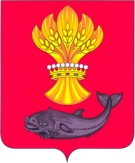 АДМИНИСТРАЦИЯ ПАНИНСКОГО МУНИЦИПАЛЬНОГО РАЙОНА ВОРОНЕЖСКОЙ ОБЛАСТИПОСТАНОВЛЕНИЕот 06.02.2018 № 43                    р.п. ПаниноОб утверждении Примерного положенияоб оплате труда работниковмуниципальных общеобразовательных организацийПанинского муниципального районаВоронежской области            Во исполнение указов Президента Российской Федерации от 7 мая 2012 г. № 597 "О мероприятиях по реализации государственной социальной политики" и от 1 июня 2012 г. № 761 "О национальной стратегии действий в интересах детей на 2012 - 2017 годы" (далее – Указы) в части оплаты труда работников бюджетной сферы,  реализации плана мероприятий ("дорожной карты") Воронежской области "Изменения в отраслях социальной сферы, направленные на повышение эффективности образования и науки", утверждённому распоряжением правительства Воронежской области от        28 февраля 2013 г. № 119-р, а также  в соответствии с Федеральным законом «Об образовании в Российской Федерации» от 29 декабря 2012 г. №  273 – ФЗ и приказом департамента образования, науки и молодежной политики Воронежской области от 17 октября 2016 г. № 1215 «О внесении изменений в приказ департамента образования, науки и молодежной политики Воронежской постановлением правительства Российской Федерации от       05 августа 2008 г. № 583 «О введении новых систем оплаты труда работников федеральных бюджетных, автономных и казенных учреждений и федеральных государственных органов, а также гражданского персонала воинских частей, учреждений и подразделений федеральных органов исполнительной власти, в которых законом предусмотрена военная и приравненная к ней служба оплата труда которых осуществляется на основе Единой тарифной сетки по оплате труда работников федеральных государственных учреждений», постановлением администрации Воронежской области от 01 декабря 2008 г. № 1044 «О введении новых систем оплаты труда работников государственных учреждений Воронежской области» и другими нормативными правовыми актами, содержащими нормы трудового права, приказом департамента образования, науки и молодежной политики Воронежской области  от 29 декабря 2017 г. № 1576   «Об утверждении  примерных положений об оплате труда в образовательных организациях, расположенных на территории  Воронежской области и иных организаций, подведомственных  департаменту образования, науки  и молодежной  политики Воронежской области администрация Панинского муниципального района Воронежской области  п о с т а н о в л я е т:           1. Утвердить Примерное положение об оплате труда работников муниципальных  общеобразовательных организаций Панинского муниципального района Воронежской области согласно приложению.             2. Руководителям муниципальных общеобразовательных организаций, подведомственных отделу по образованию, опеке, попечительству, спорту и работе с молодежью администрации Панинского муниципального района Воронежской области,  при разработке положения об оплате труда работников руководствоваться примерным положением, утвержденным настоящим постановлением.           3. Признать утратившим силу постановление администрации Панинского муниципального района Воронежской области  от 19 декабря 2016 г.  № 389   «Об утверждении Примерного положения об оплате труда работников муниципальных общеобразовательных учреждений Панинского муниципального района Воронежской области».           4. Настоящее постановление распространяет свое действие на правоотношения, возникшие с  1 января 2018 г.            5. Настоящие постановление  вступает в силу со дня его официального опубликования в официальном печатном периодическом издании Панинского муниципального района Воронежской области  «Панинский муниципальный вестник».           6. Контроль за исполнением настоящего постановления оставляю за собой.Глава администрации Панинского муниципального района                                     	Н.В. Щеглов                                                                                                                    УТВЕРЖДЕНО                                                                                                            постановлением администрацииПанинского муниципального районаВоронежской области	 от 6 февраля 2018  № 43Примерное положение об оплате труда работников муниципальных  общеобразовательных организаций Панинского муниципального района Воронежской области1. Общие положенияНастоящее Примерное положение об оплате труда работников муниципальных  общеобразовательных организаций Панинского муниципального района Воронежской области (далее - Положение) разработано в соответствии с Трудовым кодексом Российской Федерации от 30 декабря 2001 г. № 197-ФЗ, федеральным законом  «Об образовании в Российской Федерации» от 29 декабря 2012 г. № 273 - ФЗ, указами Президента Российской Федерации от 7 мая 2012 г. № 597 «О мероприятиях по реализации государственной социальной политики» и от 1 июня 2012 г.№ 761«О национальной стратегии действий в интересах детей на 2012 - 2017 годы» (далее - Указы) в части оплаты труда работников бюджетной сферы в 2013 году, и  Программой поэтапного совершенствования системы оплаты труда в государственных (муниципальных)  учреждениях на 2012 - 2018 годы, утвержденной распоряжением Правительства Российской Федерации от 26 ноября 2012 г. № 2190-р, постановлением администрации Воронежской области от 1 декабря 2008г.  № 1044 «О введении новых систем оплаты труда работников государственных учреждений Воронежской области» и другими нормативными правовыми актами, содержащими нормы трудового права.1.1. Положение определяет:- порядок формирования и распределения фонда оплаты труда работников общеобразовательной организации за счет средств областного и муниципального бюджетов и иных источников, не запрещенных законодательством Российской Федерации;- размеры рекомендуемых минимальных должностных окладов, ставок заработной платы по профессионально-квалификационным группам (далее - ПКГ) и квалификационным уровням;- подходы к осуществлению выплат компенсационного и стимулирующего характера в зависимости от качества оказываемых государственных (муниципальных) услуг (выполняемых работ) и эффективности деятельности работников по заданным критериям и показателям;- подходы к созданию прозрачного механизма оплаты труда работников общеобразовательной организации, в том числе руководителя, его заместителей и главного бухгалтера.1.2.  ПКГ и квалификационные уровни определяются следующим образом:- для работников образования - на основе приказа Министерства здравоохранения и социального развития РФ от 05.05.2008 № 216н «Об утверждении профессиональных квалификационных групп должностей работников образования»;- для работников культуры, искусства и кинематографии - на основе приказа Министерства здравоохранения и социального развития РФ от 31.08.2007 № 570 «Об утверждении профессиональных квалификационных групп должностей работников культуры, искусства и кинематографии»;- для работников, занимающих общеотраслевые должности руководителей, специалистов и служащих - на основе приказа Министерства здравоохранения и социального развития РФ от 29.05.2008 № 247н «Об утверждении профессиональных квалификационных групп общеотраслевых должностей руководителей, специалистов и служащих»;1.3. Система оплаты труда работников общеобразовательной организации формируется с учетом:- создания условий для оплаты труда работников в зависимости от результатов и качества работы, а также их заинтересованности в эффективном функционировании структурных подразделений и организации в целом, в повышении качества оказываемых услуг;- достигнутого уровня оплаты труда;- обеспечения государственных гарантий по оплате труда;- фонда оплаты труда, сформированного на календарный год;- мнения профсоюзного комитета или иного представительного органа в соответствии с частью III статьи 135 и статьей 144 Трудового кодекса РФ;- порядка аттестации работников государственных и муниципальных учреждений, устанавливаемого в соответствии с законодательством Российской Федерации;- систем нормирования труда, определяемых работодателем  с учетом мнения представительного органа работников, или устанавливаемых коллективным договором на основе типовых норм труда для однородных работ (межотраслевых, отраслевых и иных норм труда, включая нормы времени, нормы выработки, нормативы численности, типовые (рекомендуемые) штатные нормативы, нормы обслуживания и другие типовые нормы, утверждаемые в  установленном законодательством Российской Федерации);- перечня видов выплат компенсационного характера (Приложение к приказу управления труда Воронежской области от 10.12.2008 № 110/ОД);- перечня видов выплат стимулирующего характера (Приложение к приказу управления труда Воронежской области от 10.12.2008 № 111/ОД); - рекомендаций Российской трехсторонней комиссии по регулированию социально-трудовых отношений.1.4. Положение об оплате работников муниципальных  общеобразовательных организаций Панинского муниципального района Воронежской области устанавливается в соответствии с коллективным договором, соглашениями, локальными нормативными актами, принимаемыми в соответствии с трудовым законодательством, иными нормативными правовыми актами Российской Федерации, содержащими нормы трудового права, настоящим Положением и уставом общеобразовательной организации.2. Основные понятияОклад по профессионально-квалификационным группам (ПКГ) – минимальная фиксированная величина, принимаемая для определения оклада (должностного оклада), ставки заработной платы работника.Заработная плата (оплата труда работника) - вознаграждение за труд в зависимости от квалификации работника, сложности, количества, качества и условий выполняемой работы, а также компенсационные выплаты (доплаты и надбавки компенсационного характера, в том числе за работу в условиях, отклоняющихся от нормальных, работу в особых климатических условиях и на территориях, подвергшихся радиоактивному загрязнению, и иные выплаты компенсационного характера), и стимулирующие выплаты (доплаты и надбавки стимулирующего характера, премии и иные поощрительные выплаты).Оклад (должностной оклад) – фиксированный размер оплаты труда работника за исполнение трудовых (должностных) обязанностей определенной сложности за календарный месяц без учета компенсационных, стимулирующих выплат.Тарифная ставка (ставка заработной платы) – это фиксированный размер оплаты труда работника за выполнение нормы труда определенной сложности (квалификации) за единицу времени без учета компенсационных, стимулирующих выплат.Компенсационные выплаты – дополнительные выплаты работнику за работы: во вредных и (или) опасных и иных особых условиях труда; в условиях труда, отклоняющихся от нормальных, в том числе за работы, не входящие в круг основных должностных обязанностей.Выплаты компенсационного характера осуществляются из базовой части фонда оплаты труда в размерах не ниже установленных Трудовым кодексом Российской Федерации. Размеры компенсационных выплат устанавливаются с учетом мнения профсоюзного комитета и органа, осуществляющего общественно-государственное управление общеобразовательной организацией.Выплаты компенсационного характера устанавливаются в суммарном и (или) процентном отношении к должностному окладу, ставке заработной платы, без учета повышающих коэффициентов. Применение выплаты компенсационного характера не образует новый оклад и не учитывается при начислении компенсационных и стимулирующих выплат.Стимулирующие выплаты – выплаты, предусмотренные работникам общеобразовательной организации с целью повышения их заинтересованности  в достижении качественных результатов труда.Стимулирующие выплаты выплачиваются за счет средств фонда стимулирования труда общеобразовательной организации. 3. Формирование фонда оплаты труда общеобразовательной организацииФормирование фонда оплаты труда общеобразовательной организации осуществляется в пределах объема средств общеобразовательной организации на текущий финансовый год, определенного в соответствии методикой расчета объема субвенций бюджетам муниципальных образований на обеспечение государственных гарантий реализации прав на получение общедоступного и бесплатного начального общего, основного общего, среднего общего образования в муниципальных общеобразовательных организациях, обеспечение дополнительного образования детей в муниципальных общеобразовательных организациях и отражается в плане финансово-хозяйственной деятельности общеобразовательной организации (для бюджетных и автономных организаций) или в бюджетной смете (для казенных организаций).Фонд оплаты труда рассчитывается по следующей формуле:, где:ФОТ – фонд оплаты труда общеобразовательной организации;S – сумма субвенции (субсидии) для возмещения нормативных затрат, связанных с обеспечением государственных гарантий реализации прав на получение общедоступного и бесплатного начального общего, основного общего и среднего общего образования, а также дополнительного образования детей в общеобразовательных организациях;Уч.р – доля учебных расходов в нормативе финансового обеспечения реализации общеобразовательных программ;В - коэффициент увеличения фонда оплаты труда, связанного с уплатой страховых взносов на обязательное пенсионное страхование, обязательное социальное страхование, на случай временной нетрудоспособности, на обязательное медицинское страхование, на обязательное социальное страхование от несчастных случаев на производстве и профессиональных заболеваний в соответствии с законодательством РФ.4. Распределение фонда оплаты труда 4.1. Фонд оплаты труда общеобразовательной организации состоит из базовой части (ФОТб) и стимулирующей части (ФОТст).ФОТоо = ФОТб + ФОТстОбъем стимулирующей части определяется по формуле:ФОТст = ФОТоо × ш, где:ш – стимулирующая доля ФОТоо.Фактическая доля ФОТст ежегодно устанавливается общеобразовательной организацией в диапазоне от 15 до 30% от общего ФОТ.4.2. Базовая часть фонда оплаты труда обеспечивает гарантированную заработную плату руководителей (руководитель общеобразовательной организации, руководитель структурного подразделения, заместители руководителя и др.), педагогического (учителя, преподаватели, мастера производственного обучения, воспитатели, педагоги-психологи, психологи, социальные педагоги, педагоги дополнительного образования, организаторы внеклассной и внешкольной работы и др.), учебно-вспомогательного (вожатые, лаборанты и др.) и младшего обслуживающего (уборщики, дворники, водители и др.) персонала общеобразовательной организации и складывается из:ФОТб = ФОТауп + ФОТпп + ФОТувп + ФОТмоп, где:ФОТауп – фонд оплаты труда для административно-управленческого персонала;ФОТпп – фонд оплаты труда для педагогического персонала (учителя и другие педагогические работники);ФОТувп – фонд оплаты труда для учебно-вспомогательного персонала;ФОТмоп – фонд оплаты труда для младшего обслуживающего персонала.4.3. Особенность формирования базовой части фонда оплаты труда учителей.Базовая часть фонда оплаты труда учителей формируется из: ФОТу= ФОТаз+ФОТназ+Вкх, где:ФОТаз – фонд оплаты труда за аудиторную занятость;ФОТназ – фонд оплаты труда за неаудиторную занятость;Вкх – выплаты компенсационного характера.Рекомендуемые доли ФОТаз – не более 90%, ФОТназ– не менее 10%. Конкретное соотношение  между ФОТаз и ФОТназ учителей определяется общеобразовательной организацией самостоятельно.4.4. Руководитель на основе рекомендаций (Приложение 1                      к настоящему положению) формирует и утверждает штатное расписание общеобразовательной организации в пределах фонда оплаты труда с учётом следующих условий:1) Доля фонда оплаты труда административно-управленческого персонала не должна превышать 12% (без учета оплаты за учебную нагрузку), из них доля фонда оплаты труда руководителя не должна превышать 8 % от общего фонда оплаты труда общеобразовательной организации, за исключением общеобразовательных организаций, отнесенных в соответствии с приказами департамента, к малокомплектным и малочисленным, применяющим коэффициент условной наполняемости классов. Для вышеуказанных общеобразовательных организаций доля фонда оплаты труда руководителя может составлять до 10%.При этом доля фонда стимулирующих выплат должна составлять не менее 30% от фонда оплаты труда административно-управленческого персонала.Доля фонда оплаты труда административно-управленческого персонала может быть увеличена не более чем на 2% при работе общеобразовательной организации в двухсменном режиме.2) Доля фонда оплаты труда педагогического персонала может быть установлена в диапазоне от 69 до 72%.4.5. Оплата труда работников общеобразовательной организации производится на основании трудовых договоров между руководителем и работниками организации.5. Расчет заработной платы работников5.1. Заработная плата работников общеобразовательной организации рассчитывается по следующей формуле:, где:Зп – заработная плата;Од – оклад (должностной оклад);К– компенсационные выплаты;С– стимулирующие выплаты;МП – выплата материальной помощи.Оклад (должностной оклад) рассчитывается по формуле: , где:Б – оклад по ПКГ (Приложение  6  к настоящему положению);Кс - коэффициент удорожания по местонахождению общеобразовательной организации (город - 1, село - 1,25);Кн – коэффициент постоянных повышающих надбавок к окладу (должностному окладу), ставке заработной платы в зависимости от специфики и особенностей труда (Таблица 1).Дмрот  - доплата до минимального размера заработной платы, установленного законодательством РФ, для каждого работника индивидуально.При этом постоянно гарантированной величиной является оклад (должностной оклад), ставка заработной платы и коэффициент постоянных повышающих надбавок. Остальные части заработной платы выплачиваются в пределах утверждённого фонда оплаты труда, в соответствии с условиями труда, его количеством, качеством.Таблица 1 Рекомендуемые размеры постоянных повышающих надбавок к окладу (должностному окладу) ставке заработной платы5.2. При наличии нескольких оснований для установления постоянных повышающих надбавок расчет коэффициента постоянных повышающих надбавок к окладу производится по формуле:5.3. Повышения окладов (должностных окладов), ставок заработной платы по вышеуказанным основаниям образуют новые размеры окладов (должностных окладов), ставок заработной платы, применяемые при исчислении заработной платы с учетом объема работы (учебной нагрузки, педагогической работы и т.д.).5.4. Особенности расчета заработной платы учителей в общеобразовательной организации.Размер оклада (должностного оклада) учителей определяется по следующей формуле:, где:Од – оклад (должностной оклад) педагогического работника;Оаз – оплата за аудиторную занятость;Оназ– оплата за неаудиторную занятость. Методика расчета заработной платы учителей, предлагается в двух вариантах в соответствии с пунктами 5.4.1. и 5.4.2 данного Положения. Выбор методики общеобразовательной организацией, определяется решением трудового коллектива, оформленным в установленном законодательством порядке.5.4.1.Расчёт заработной платы учителей на основе окладов по ПКГ.Размер оплаты за аудиторную занятость учителей определяется по следующей формуле:, где:Б– оклад по ПКГ (Приложение 6 к настоящему положению);Кс - коэффициент удорожания по местонахождению общеобразовательной организации (город - 1, село - 1,25);Кн – коэффициент постоянных повышающих надбавок к окладу (должностному окладу), ставке заработной платы в зависимости от специфики и особенностей труда (Таблица 1).Фн - фактическая учебная нагрузка в неделю;Нчс - норма часов педагогической работы в неделю за ставку заработной платы;Кпр - коэффициент, учитывающий особенности обучения предметам, устанавливается следующим образом (Таблица 2):	Таблица 2.Кпр вычисляется исходя из суммы баллов особенности предмета (Таблица 3).Таблица 3.Расчёт коэффициента за особенность предмета (Кпр)где показатели особенности предметов могут иметь следующие значения:ЕГЭ - участие предмета в ЕГЭ (2 - обязательный, 1 - по выбору, 0 - нет);Подготовка - сложность подготовки к занятиям (большая информативная емкость предмета, обновление содержания, большое количество источников, изготовление дидактических и инструктивно-методических материалов) (1;0,5);Лабораторные - требуется подготовка лабораторного и демонстрационного оборудования (1;0);Условия - неблагоприятные условия труда педагога (химия, информатика (1;0));Тетради - проверка тетрадей (2- проверка высокой трудоемкости, 1 - проверка средней трудоемкости, 0 - не требуется);ТБ - особые требования по охране труда и здоровья обучающихся (1;0).С учетом специфики основной общеобразовательной программы общеобразовательной организации в расчёт коэффициента особенности предмета могут быть введены как другие учебные предметы (курсы, учебные модули), так и дополнительные показатели (проведение учителем консультаций, дополнительных занятий с обучающимися, реализация проектов и др).Числовые значения показателей особенностей предметов в общеобразовательной организации устанавливаются самостоятельно руководителем с учетом мнения профсоюзного комитета или другого представительного органа  общеобразовательной организации, наделенного соответствующими полномочиями.Размер оплаты за фактическую учебную нагрузку учителя рассчитывается по каждому предмету и ступени отдельно, полученные значения суммируются.В пределах фонда оплаты труда в общеобразовательных организациях учителям  могут быть установлены дополнительные коэффициенты за работу в профильных классах и группах (в том числе при реализации индивидуальных учебных планов), за дистанционное обучение и др.Кк - коэффициент, учитывающий число классов, объединяемых в класс-комплект для проведения занятий (начальные классы, физическая культура, технология, изо, музыка и т.д.) (Таблица 4):Таблица 4.Для оптимального соотношения базовой и стимулирующей части применяется следующая формула к оплате за аудиторную занятость:; гдеК- индивидуальный коэффициент для общеобразовательной организации,  который рассчитывается по формуле , где: ФОТаз – фонд оплаты труда за аудиторную занятость, полученный при распределении фонда оплаты труда общеобразовательной организации;ФОТазф – фонд оплаты труда за аудиторную занятость  фактически сложившийся при расчете заработной платы учителей который рассчитывается по формуле:Индивидуальный коэффициент (К) не может быть менее 1, в случае если при расчете значение (К)  меньше 1, то применяется (К) = 1.5.4.2. Расчет заработной платы учителей на основе стоимости 1 ученико-часа.Размер оплаты за аудиторную занятость учителей определяется по следующей формуле:Оаз = Оч+ Осп, гдеОч - оплата за часы педагогической нагрузки;Осп - специальная заработная плата, учитывающая деление класса на группы и объединение классов-комплектов.Расчет заработной платы за часы педагогической нагрузки по общеобразовательной организации осуществляется по формуле:Оч = Сч × Н × Уп × Кпр × Кн × К, где:Сч- стоимость 1 ученико-часа (бюджетной образовательной услуги), включающей 1 час учебной работы с 1 обучающимся.Стоимость 1 ученико-часа рассчитывается каждой образовательной организацией самостоятельно, в пределах (ФОТаз) по формуле:где:52 - количество недель в календарном году;34 - количество недель в учебном году;ФОТаз -  фонд оплаты труда за аудиторную занятость;Кпр.ср. – средний коэффициент, учитывающий особенности обучения предметам (1,1);Ккв.ср.– средний коэффициент, учитывающий квалификацию педагогического работника, осуществляющего образовательный процесс (1,15);а1- количество обучающихся в первых классах;а2 - количество обучающихся во вторых классах; аЗ - количество обучающихся в третьих классах;….a11- количество обучающихся в одиннадцатых классах;в1 - годовое количество часов по  учебному плану с учетом деления на группы и объединения по вертикали и горизонтали в первом классе;в2 - годовое количество часов по учебному плану с учетом деления на группы и объединения по вертикали и горизонтали во втором классе;вЗ - годовое количество часов по учебному плану с учетом деления на группы и объединения по вертикали и горизонтали в третьем классе;в11 - годовое количество часов по учебному плану с учетом деления на группы и объединения по вертикали и горизонтали в одиннадцатом классе;Н - количество учащихся по предмету в каждом классе;Уп- количество часов обучения предмету согласно учебному плану за месяц в каждом классе;Кпр - повышающий коэффициент, учитывающий особенности обучения предметам (таблица 3);Кн – коэффициент постоянных повышающих надбавок к окладу (должностному окладу), ставке заработной платы в зависимости от специфики и особенностей труда (Таблица 1).К- индивидуальный коэффициент для общеобразовательной организации,  который рассчитывается по формуле , где: ФОТаз – фонд оплаты труда за аудиторную занятость, полученный при распределении фонда оплаты труда общеобразовательной организации;ФОТазф – фонд оплаты труда за аудиторную занятость  фактически сложившийся при расчете заработной платы учителей.Индивидуальный коэффициент (К) не может быть менее 1, в случае если при расчете значение (К)  меньше 1, то применяется (К) = 1.Специальная заработная плата, учитывающая деление класса на группы и объединение класс-комплектов определяется по формуле:Осп = Оч × (Кгр × Кк), гдеКгр - коэффициент, учитывающий деление класса на группы при обучении отдельным предметам (иностранные языки, информатика, технология, физическая культура, физика, химия и др.), проведении профильных и элективных курсов, который устанавливается положениями об оплате труда и стимулировании работников общеобразовательных организаций в пределах до 0,75.Кк - коэффициент, учитывающий число классов, объединяемых в класс-комплект для проведения занятий (начальные классы, физическая культура, технология, изо, музыка и т.д.) (Таблица 4).Методика расчета оплаты за неаудиторную занятость учителей предлагается в двух вариантах. Выбор методики общеобразовательной организацией определяется решением трудового коллектива, оформленным в установленном законодательством порядке.Вариант 1. Расчет оплаты за неаудиторную занятость общеобразовательной организации от стоимости 1 ученико-часа (Сч) производится в соответствии с расчетом стоимости ученико-часа для определения оклада (должностного оклада) учителя.Оплата за неаудиторную занятость (Оназ) при использовании стоимости ученико-часа определяется по следующей формуле:Оназ= Сч × Н × Упназ, где:Н – количество обучающихся;Упназ – количество часов неаудиторной занятости ( в месяц).Вариант 2.Расчет оплаты за неаудиторную занятость от средней стоимости 1 часа учебной работы с классом.	Средняя стоимость 1 часа учебной работы с классом (Скл-час) определяется по формуле:	, где:ФОТаз- фонд оплаты труда за аудиторную занятость;Уп – фактический объём часов по учебному плану организации (с учетом деления на группы и объединения классов).Оплата за  неаудиторную занятость (Оназ) при использовании средней стоимости 1 часа учебной работы с классом, сложившаяся в общеобразовательной организации, определяется по следующей формуле:Оназ= Скл-час × Упназ, где:Упназ – количество часов неаудиторной занятости.Учитывая требования к структуре образовательной программы, определенные федеральными государственными образовательными стандартами, в структуре базовой части оплаты труда педагогических работников возможен учет видов деятельности  (Таблица 5), подлежащих локальному нормированию и определению стоимости в общеобразовательной организации.Таблица 5.Примерные виды неаудиторной деятельности  в условиях реализации ФГОС общего образования	6. Расчет заработной платы руководителей 6.1. Заработная плата руководителя формируется из оклада (должностного оклада), стимулирующих выплат (в том числе единовременной материальной помощи при уходе в очередной отпуск) и рассчитывается по следующей формуле:Зпр = Одр+Ср+Мпр, где:Зпр – заработная плата руководителя;Одр – оклад (должностной оклад) руководителя;Ср– стимулирующие выплаты руководителя;Мпо – материальная помощь при уходе в очередной отпуск.6.2. Оклад (должностной оклад) руководителя рассчитывается по следующей формуле:  × Ккор, где:Одр- оклад руководителя;Б – средняя заработная плата педагогических работников по муниципалитету;Кгот – коэффициент за группу оплаты труда;Кзв – коэффициент за государственные награды, почетные звания, ученую степень и ученое звание;Скв – сумма повышающей надбавки по итогам аттестации (или за высшую квалификационную категорию до истечения срока действия), утверждаемой приказом учредителя общеобразовательной организации.Ккор = , гдеФОТ рук пл – плановый фонд оплаты труда руководителя, полученный при распределении фонда оплаты труда общеобразовательной организации, в соответствии с п.4.4.настоящего положения без учета стимулирующего ФОТ;ФОТрук факт  - фонд оплаты труда руководителя, фактически сложившейся при расчете заработной платы, рассчитывается по формуле:ФОТрук факт =Б×Кгот×Кзв +СквИндивидуальный коэффициент (Ккор) не может быть более 1, в случае, если при расчете значения(Ккор) больше 1, то применяется Ккор=1,Кэф- коэффициент отражающий эффективность структуры  общеобразовательной организации рассчитывается по формуле:; где К1 – коэффициент, определяющий отклонение фактической наполняемости классов от нормативной () нормативное значение устанавливается по группам образовательных организаций в соответствии с таблицей 6;К2 – коэффициент, определяющий отклонение фактической доли фонда педагогических работников от нормативной (), нормативное значение доли ФОТ педработников составляет 69% для всех общеобразовательных организацийК3 – коэффициент, определяющий отклонение фактического  соотношения обучающийся - педработник от нормативного (,нормативное значение устанавливается по группам образовательных организаций в соответствии с таблицей 6.К1, К2, К3 не могут быть более 1, в случае если при расчете значение больше 1, то применяется (К1, К2, К3) = 1.                                                                                                          Таблица 6.	Для предотвращения значительного (свыше 10%) увеличения или уменьшения размера должностного оклада, связанного с переходом на новую методику расчета в течение первых двух лет, учредителем может быть принято решение о применение повышающего или понижающего коэффициента.Для установления дифференциации в оплате труда руководителей выделяются четыре группы по оплате труда. Отнесение общеобразовательных организаций к одной из 4-х групп по оплате труда руководителей осуществляется в зависимости от объемных показателей деятельности общеобразовательных организаций, характеризующих масштаб руководства (Приложение 2 к настоящему положению). Группа по оплате труда руководителей определяется не чаще одного раза в год на основании соответствующих документов, подтверждающих наличие объемов показателей.Группа по оплате труда для вновь открываемых общеобразовательных организаций устанавливается, исходя из плановых (проектных) показателей, не более чем на 2 года.За руководителями общеобразовательных организаций, находящихся на капитальном ремонте, сохраняется группа по оплате труда руководителей, определенная до начала ремонта, но не более чем на один год.Рекомендуются следующие размеры коэффициента за группу оплаты труда руководителя:1 группа – Кгот= 2,52 группа – Кгот= 2,23 группа – Кгот= 1,94 группа – Кгот= 1,66.3. Плановый годовой стимулирующий фонд оплаты труда руководителя (ФОТст.год) состоит из 4 квартальных премий и единовременной выплаты к отпуску в размере 100% должностного оклада и рассчитывается по следующей формуле:где,Одр- должностной оклад руководителя;12 мес. – количество месяцев в году;0,3 - доля стимулирующего фонда оплаты труда руководителя в общем фонде оплаты труда руководителя;0,7 – доля базового фонда оплаты труда руководителя в общем фонде оплаты труда руководителя.Фонд стимулирования ежеквартальный (ФОТст.кв.) рассчитывается по формуле:где,Ед.ст. – единовременная выплата к отпуску руководителя в размере 100% должностного оклада;4 – количество кварталов в году.Ежеквартальная выплата стимулирующего характера руководителя формируется на основе показателей качества предоставления услуг (выполнения работ), предусмотренных муниципальным заданием, и эффективности деятельности руководителя (Вст1), рассчитываются по формуле: Вст1= ФОТст.кв.×k1 (k1 – коэффициент устанавливается ежегодно в размере от 0,1 до 1 на основе результатов региональной системы рейтингования общеобразовательных организаций);Нераспределенный плановый стимулирующий ФОТ руководителя направляется в стимулирующий фонд оплаты труда педагогических работников общеобразовательной организации.Руководителю организации может быть установлена дополнительная выплата стимулирующего характера по решению учредителя организации в пределах выделенного фонда оплаты труда в случае выполнения работ и услуг за рамками утвержденного государственного задания.Предельный уровень соотношения среднегодовой заработной платы руководителя общеобразовательной организации и средней заработной платы работников этой организации устанавливается учредителем в пределах  кратности от 1 до 8, при выполнении условий, указанных в п. 4.4. настоящего Положения.6.4. Размер должностного оклада и выплат стимулирующего характера, а также показатели качества выполнения работы и критерии их оценки определяются трудовым договором. 6.5. Должностные оклады заместителей руководителей образовательных организаций, главных бухгалтеров устанавливаются – на  10% - 50% ниже должностных окладов руководителей (без учета выплат за государственные и отраслевые награды, почетные звания, ученую степень и ученое звание, а также повышающей надбавки по итогам аттестации). Сумма повышающей надбавки по итогам аттестации утверждается приказом руководителя общеобразовательной организации.Выплаты компенсационного и стимулирующего характера осуществляются в пределах фонда оплаты труда административно-управленческого персонала.Предельный уровень соотношения среднегодовой заработной платы заместителей руководителя и главного бухгалтера общеобразовательной организации и средней заработной платы работников этой организации устанавливается учредителем в пределах кратности от 1 до 8, при выполнении условий, указанных в п. 4.4. настоящего Положения.6.6. В соответствии с положением о внебюджетной деятельности руководителю общеобразовательной организации могут быть предусмотрены дополнительные выплаты за счет этих средств. Порядок осуществления таких выплат определяется учредителем.7. Оплата по договорам за работу по подготовке и проведению  итоговой государственной аттестации педагогическим работникам7.1. Работникам, привлекаемым к подготовке и проведению государственной итоговой аттестации (в том числе в форме единого государственного экзамена) по образовательным программам основного общего и среднего общего образования, размер и порядок выплаты компенсаций устанавливаются правительством Воронежской области.Размер компенсации педагогическому работнику, выполняющему работу руководителя пункта проведения экзамена (далее – ППЭ), организатора ППЭ, специалиста по организационно-техническому обеспечению итоговой государственной аттестации на ППЭ определяется по формуле:Zi=Rim×Tim, гдеZi – размер компенсации i-му педагогическому работнику (в рублях);Rim – размер компенсации за один календарный день (в рубля);Tim – количество фактически отработанных календарных дней.Размер компенсации за один календарный день (Rim) устанавливается в зависимости от вида выполняемой педагогическим работником работы        ( Таблица 7).                                                                                                        Таблица 7. Выплата компенсации производится в образовательной организации являющейся основным местом работы педагогического работника на основании сведений о времени, затраченном на выполнение педагогическими работниками, участвующими в проведении ЕГЭ, соответствующих обязанностей предоставленных руководителю общеобразовательной организации, являющейся основным местом работы педагогического работника руководителем ППЭ. 8. Выплаты компенсационного характера8.1. Выплаты компенсационного характера осуществляются из базовой части фонда оплаты труда за работы во вредных и (или) опасных и иных особых условиях труда; в условиях труда, отклоняющихся от нормальных (при выполнении работ различной квалификации, совмещении профессий (должностей)).8.2. Выплаты компенсационного характера за работы во вредных и (или) опасных и иных особых условиях труда и в условиях труда, отклоняющихся от нормальных, осуществляются в размерах не ниже предусмотренных трудовым законодательством и иными нормативными правовыми актами, содержащими нормы трудового права.Работникам, занятым на работах во вредных и (или) опасных условиях труда, устанавливаются доплаты – не менее 4 %от оплаты за фактическую учебную нагрузку учителя, должностного оклада работника.Установление вышеуказанных доплат производится по результатам аттестации рабочих мест. Конкретный размер выплаты работникам определяется в зависимости от продолжительности их работы во вредных и (или) опасных условиях труда.8.3. Выплаты компенсационного характера за расширение зоны обслуживания, выполнение дополнительных работ, связанных с образовательным процессом и не входящих в круг основных обязанностей работника (в том числе участие в общественной работе, ведение музейной работы), устанавливаются самостоятельно в пределах базовой части фонда оплаты труда.8.4. При определении компенсационных выплат за классное руководство и заведывание кабинетом, лабораторией, учебно-опытным участком, учебной мастерской  применяется формула:К = Б х Кр, где:К – компенсационные выплаты;Б – оклад по ПКГ (Приложение 6  к настоящему положению);Кр – коэффициент компенсационных выплат (Таблица 8).Таблица 8.Минимальные размеры коэффициента компенсационных выплат.Коэффициент компенсационных выплат может быть увеличен в пределах фонда оплаты труда в общеобразовательной организации.Рекомендуется учителям, работающим в классах с наполняемостью ниже нормативной, компенсационные выплаты за классное руководство выплачивать пропорционально количеству обучающихся.8.5. Конкретные размеры компенсационных выплат устанавливаются работодателем в порядке, установленном статьей 372 Трудового Кодекса Российской Федерации для принятия локальных нормативных актов, либо коллективным договором, трудовым договором. Максимальным размером такие выплаты не ограничиваются, но минимальная сумма не может быть ниже размеров, установленных трудовым законодательством и иными нормативными правовыми актами, содержащими нормы трудового права.9. Стимулирующие выплаты9.1. Выплаты (надбавки) стимулирующего характера производятся работникам общеобразовательной организации в зависимости от результатов и качества работы, а также их заинтересованности в эффективном функционировании структурных подразделений и организации в целом.Выплаты стимулирующего характера производятся в двух видах: стимулирующие выплаты и премии.Оценка результатов и качества работы может осуществляться на основе единых региональных критериев и показателей по каждой категории работников, занятых в общеобразовательной организации, а  также с использованием единых механизмов, в том числе автоматизированных, которые обеспечат объективный и открытый характер оценки достижения установленных критериев и показателей. Критерии и показатели могут быть дополнены как на уровне учредителей общеобразовательных организаций, так и на уровне самих организаций.Конкретный перечень критериев и показателей, а также механизмы оценки их достижения (Приложение 5 к настоящему положению) являются неотъемлемой частью данного положения.Для отдельных категорий педагогических работников (социальные педагоги, педагоги-психологи, классные руководители, мастера производственного обучения, педагоги дополнительного образования) устанавливаются дополнительные выплаты стимулирующего характера за работу с детьми из социально неблагополучных семей. Данные выплаты рассчитываются на основе показателей, характеризующих их результативность в индивидуальной работе с детьми из указанной категории (Таблица 9).Таблица 9.Примерные показатели стимулирующих выплат социальным педагогам, педагогам-психологам, классным руководителям, мастерам производственного обучения и педагогам дополнительного образования, характеризующие их результативность в индивидуальной работе с детьми из социально неблагополучных семейРуководитель общеобразовательной организации обеспечивает заключение с работниками дополнительных соглашений к трудовым договорам, где должны быть зафиксированы критерии и показатели, характеризующие результаты и качество работы каждого работника, механизмы оценки их достижения, а также размеры премиальных выплат в зависимости от достижения критериев и показателей и условия их выплаты.Размер стимулирующих надбавок может устанавливаться как в абсолютном значении, так и в процентном отношении к окладу (должностному окладу), ставке заработной платы и максимальным значением не ограничивается.Выплаты стимулирующего характера производятся в пределах выделенного фонда оплаты труда и средств из внебюджетных источников.Работникам, проработавшим неполный период, выплаты премии производятся с учётом фактически отработанного времени.9.2. Премии не выплачиваются или выплачиваются частично при следующих нарушениях:- при не достижении критериев и показателей, характеризующих результаты и качество труда;- при не выполнении или не свое временном выполнении приказов и распоряжений, других локальных нормативных актов;- при наличии обоснованных жалоб участников образовательного процесса на  нарушение работником норм педагогической этики, правил поведения и работы с обучающимися, а также на низкое качество обучения, подтверждённое результатами проведённого служебного расследования (проверки);- при отказе от участия в мероприятиях, проводимых в соответствии с планом работы организации;- при нарушении правил ведения документации, подтверждённом результатами проведённого служебного расследования (проверки).9.3. Руководитель общеобразовательной организации с учетом мнения профсоюзной организации представляет в орган государственно-общественного управления организации, наделенный соответствующими полномочиями, аналитическую информацию о достижении критериев и показателей деятельности работников. Данная информация является основанием для их стимулирования.Порядок рассмотрения органом государственно-общественного управления общеобразовательной организации, наделенного соответствующими полномочиями, вопроса о стимулировании работников устанавливается соответствующим положением. 10. Другие вопросы оплаты труда работниковВ общеобразовательной организации предусматриваются должности административно-управленческого, педагогического, учебно-вспомогательного и младшего обслуживающего персонала. Штатное расписание по видам персонала составляется по всем структурным подразделениям общеобразовательной организации в соответствии с её уставом.Численный состав работников организации должен быть достаточным для гарантированного выполнения функций, задач и объемов работ, установленных учредителем.Заработная плата педагогических работников, осуществляющих образовательный процесс, устанавливается исходя из тарифицируемой педагогической нагрузки.В случае, если педагогическим работникам с их согласия установлены часы преподавательской (учебной) работы менее нормы, определенной приказом Министерства образования и науки РФ от 22 декабря 2014 г. № 1601 «О продолжительности рабочего времени (нормах часов педагогической работы за ставку заработной платы) педагогических работников и о порядке определения учебной нагрузки педагогических работников, оговариваемой в трудовом договоре», оплата его труда осуществляется пропорционально отработанному времени с учетом часов преподавательской (учебной) работы, а также другой педагогической работы, предусмотренной должностными обязанностями и режимом рабочего времени.Руководитель в пределах фонда оплаты труда  в соответствии со статьёй 59 ТК РФ имеет право заключать срочные трудовые договоры:- для выполнения временных (до двух месяцев) работ;- для выполнения сезонных работ, когда в силу природных условий работа может производиться только в течение определенного периода (сезона);- для проведения работ, выходящих за рамки обычной деятельности работодателя (реконструкция, монтажные, пусконаладочные и другие работы), а также работ, связанных с заведомо временным (до одного года) расширением производства или объема оказываемых услуг.Положением об оплате труда работников общеобразовательной организации может быть предусмотрено установление персонального повышающего коэффициента.Персональный повышающий коэффициент к окладам (должностным окладам), ставкам заработной платы устанавливается работнику с учетом уровня его профессиональной подготовки, сложности, важности выполняемой работы, степени самостоятельности и ответственности при выполнении поставленных задач и других факторов. Значение коэффициента не должно превышать 3.Персональный повышающий коэффициент к окладу (должностному окладу), ставке заработной платы может быть установлен на определенный период времени. Решение об установлении повышающего коэффициента к окладу (должностному окладу), ставке заработной платы и его размере принимается руководителем с учетом мнения профсоюзного комитета и органа государственно-общественного управления, наделенного соответствующими полномочиями, в отношении конкретного работника в пределах фонда оплаты труда. Руководителю общеобразовательной организации персональный повышающий коэффициент устанавливается учредителем организации.Применение персонального повышающего коэффициента не образует новый оклад и не учитывается при начислении компенсационных и стимулирующих выплат. Размер выплат по персональному повышающему коэффициенту к окладу (должностному окладу), ставке заработной платы определяется путем умножения размера оклада (должностного оклада), ставки заработной платы на персональный повышающий коэффициент.В пределах выделенного фонда оплаты труда (при наличии экономии), внебюджетных источников работникам организаций может производится выплата материальной помощи.Выплата материальной помощи сотрудникам производится по заявлениям сотрудников и не должна превышать должностного оклада.По письменному заявлению работника производится:- единовременная выплата при увольнении (в связи с выходом на пенсию по возрасту);- единовременная выплата (в связи с юбилейными датами (50, 55, 60 лет).Порядок назначения и размеры единовременного денежного вознаграждения при выходе на пенсию педагогических работников устанавливается Положением о назначении единовременного денежного вознаграждения при выходе на пенсию педагогических работников с учетом мнения профсоюзного комитета и органа государственно-общественного управления общеобразовательной организации, наделенного соответствующими полномочиями.                                                             Приложение   1                                                              к примерному положению                                                             об оплате труда работников                                                            муниципальных                                                           о                                                         общеобразовательных                                                           организаций                                                             Панинского муниципального                                                            района Воронежской областиТаблица 1Рекомендации по формированию штатного расписания руководящих работников, административно-хозяйственного, педагогического, учебно-вспомогательного и младшего обслуживающего персонала средних общеобразовательных организацийТаблица 2Рекомендации по формированию штатного расписания руководящих работников, административно-хозяйственного, педагогического, учебно-вспомогательного и младшего обслуживающего персонала основных общеобразовательных организаций Панинского муниципального района Воронежской областиПриложение  2к примерному положению                                                             об оплате труда работников                                                            муниципальных                                                                                                 общеобразовательных                                                        организаций                                                           Панинского муниципального                                                            района Воронежской областиПримерные объемные показатели, характеризующие масштаб управления  муниципальных общеобразовательных организаций Панинского муниципального района Воронежской областиТаблица 1При установлении группы по оплате труда руководителя общеобразовательной организации контингент обучающихся (воспитанников) определяется по списочному составу на начало учебного года.Группы оплаты труда для руководителя общеобразовательной организации в зависимости от суммы баллов.Таблица 2Приложение  3к примерному положению                                                             об оплате труда работников                                                            муниципальных                                                                                                 общеобразовательных                                                        организаций                                                           Панинского муниципального                                                            района Воронежской областиПоказатели эффективности работы руководителей   муниципальных общеобразовательных организаций Панинского муниципального района Воронежской области (далее ОО)Приложение  4к примерному положению                                                             об оплате труда работников                                                            муниципальных                                                                                                 общеобразовательных                                                        организаций                                                           Панинского муниципального                                                            района Воронежской областиРекомендуемые значения коэффициента стимулирования руководителя (Кстр) общеобразовательных организаций в зависимости от суммы баллов                                                                                                                                        Приложение  5                                              к примерному положению                                               об оплате труда работников                                               муниципальных общеобразовательных                                              организаций  Панинского         муниципального района     муниципального района                                                    Воронежской областиПримерные критерии и показатели оценки  качества труда учителя Под расчётным периодом понимается премиальный период, соответствующий календарному кварталу. I квартал: - в показателе 1.1, индикаторе И 1.1.1 предоставляются данные за III четверть;- в показателе 1.1, индикаторе И 1.1.2 предоставляются сравнительные данные за II и III четверть.II квартал:- в показателе 1.1, индикаторе И 1.1.1 предоставляются данные за IV четверть;- в показателе 1.1, индикаторе И 1.1.2 предоставляются сравнительные данные за III и IV четверть.III квартал:	- данные по всем показателям не предоставляются, стимулирующие выплаты производятся в соответствии с данными за II квартал; IV квартал:- в показателе 1.1, индикаторе И 1.1.1 предоставляются данные за II четверть;- в показателе 1.1, индикаторе  И 1.1.2 предоставляются сравнительные данные за I и II четверть.Данные по критериям и показателям предоставляются в следующие периоды:- для расчета размера стимулирующих выплат за  I квартал - 20-25 декабря от. г.;- для расчета размера стимулирующих выплат за  II квартал - 20-25 марта т. г.;- для расчета размера стимулирующих выплат за  III -  IV кварталы - 20-25 июня т. г.	Приложение   6к примерному положениюоб оплате труда работников муниципальных организаций дополнительного образования Панинского муниципального района Воронежской областиРекомендуемые минимальные оклады по профессионально - квалификационным группам (ПКГ) должностей работников организаций1. Профессиональная квалификационная группа должностей рабочих первого уровня (№ 248н)2. Профессиональная квалификационная группа должностей рабочих второго уровня (№ 248н)3. Профессиональная квалификационная группа должностей служащих первого уровня (№ 247н)4. Профессиональная квалификационная группа должностей служащих второго уровня (№ 247н)5. Профессиональная квалификационная группа должностей служащих третьего уровня (№ 247н)6. Профессиональная квалификационная группа должностей служащих четвертого уровня (№ 247н)7. Профессиональная квалификационная группа должностей работников учебно-вспомогательного персонала первого уровня (№ 216н)8. Профессиональная квалификационная группа должностей работников учебно-вспомогательного персонала второго уровня (№ 216н)9. Профессиональная квалификационная группа должностей работников административно-хозяйственного и учебно-вспомогательного персонала (№ 217н)10. Профессиональная квалификационная группа должностей педагогических работников (№ 216н)Профессиональная квалификационная группа должностей руководителей структурных подразделений (№ 216н)12. Профессиональная квалификационная группа должностей профессорско-преподавательского состава и руководителей структурных подразделений  (№ 217н)13. Профессиональная квалификационная группа «медицинский и фармацевтический персонал первого уровня» (№ 526)14.  Профессиональная квалификационная группа «средний медицинский и фармацевтический персонал» (№ 526)15. Профессиональные квалификационная группы «Должности работников культуры, искусства и кинематографии ведущего звена» (№570)№ п/пКатегории работников и основания установления надбавокРазмерКн	Примечания	1.Педагогическим работникам при наличии квалификационной категорииКоэффициент за квалификационную категорию сохраняется до конца месяца, в котором закончился срок действия квалификационной категории.Коэффициент за квалификационную категорию сохраняется на год в следующих случаях:- длительный отпуск до года;- заграничная командировка;- длительное лечение (более 6 месяцев);- в течение года до ухода работника на пенсию по возрасту.После окончания отпуска по уходу за ребенком до трех лет коэффициент квалификационной категории сохраняется на период до двух лет, с момента выхода из отпуска по уходу за ребенком.1.1.- высшая квалификационная категория1.4Коэффициент за квалификационную категорию сохраняется до конца месяца, в котором закончился срок действия квалификационной категории.Коэффициент за квалификационную категорию сохраняется на год в следующих случаях:- длительный отпуск до года;- заграничная командировка;- длительное лечение (более 6 месяцев);- в течение года до ухода работника на пенсию по возрасту.После окончания отпуска по уходу за ребенком до трех лет коэффициент квалификационной категории сохраняется на период до двух лет, с момента выхода из отпуска по уходу за ребенком.1.2.- первая квалификационная категория1.2Коэффициент за квалификационную категорию сохраняется до конца месяца, в котором закончился срок действия квалификационной категории.Коэффициент за квалификационную категорию сохраняется на год в следующих случаях:- длительный отпуск до года;- заграничная командировка;- длительное лечение (более 6 месяцев);- в течение года до ухода работника на пенсию по возрасту.После окончания отпуска по уходу за ребенком до трех лет коэффициент квалификационной категории сохраняется на период до двух лет, с момента выхода из отпуска по уходу за ребенком.2.Учителям, получившим статус «Учитель-методист»1,4Список учителей, получивших статус «Учитель-методист», определяется приказом департамента образования, науки и молодежной политики Воронежской области3.Работникам за стаж непрерывной работы (выслугу лет). При стаже: Выплата за стаж непрерывной работы может осуществляться работникам, для которых данная образовательная организация является местом основной работы. В стаж непрерывной работы включается:- время работы в данной организации;- время военной службы граждан, если в течение трех месяцев после увольнения с этой службы они поступили на работу в ту же организацию;- время отпуска по уходу за ребенком до достижения им возраста трех лет работникам, состоящим в трудовых отношениях с организацией.Для педагогических работников в непрерывный трудовой стаж  входит стаж педагогической работы в образовательных учреждениях.3.1.- от 3 до 5 лет1.02Выплата за стаж непрерывной работы может осуществляться работникам, для которых данная образовательная организация является местом основной работы. В стаж непрерывной работы включается:- время работы в данной организации;- время военной службы граждан, если в течение трех месяцев после увольнения с этой службы они поступили на работу в ту же организацию;- время отпуска по уходу за ребенком до достижения им возраста трех лет работникам, состоящим в трудовых отношениях с организацией.Для педагогических работников в непрерывный трудовой стаж  входит стаж педагогической работы в образовательных учреждениях.3.2.- от 5 до 10 лет1.03Выплата за стаж непрерывной работы может осуществляться работникам, для которых данная образовательная организация является местом основной работы. В стаж непрерывной работы включается:- время работы в данной организации;- время военной службы граждан, если в течение трех месяцев после увольнения с этой службы они поступили на работу в ту же организацию;- время отпуска по уходу за ребенком до достижения им возраста трех лет работникам, состоящим в трудовых отношениях с организацией.Для педагогических работников в непрерывный трудовой стаж  входит стаж педагогической работы в образовательных учреждениях.3.3.- от 10 до 15 лет1.05Выплата за стаж непрерывной работы может осуществляться работникам, для которых данная образовательная организация является местом основной работы. В стаж непрерывной работы включается:- время работы в данной организации;- время военной службы граждан, если в течение трех месяцев после увольнения с этой службы они поступили на работу в ту же организацию;- время отпуска по уходу за ребенком до достижения им возраста трех лет работникам, состоящим в трудовых отношениях с организацией.Для педагогических работников в непрерывный трудовой стаж  входит стаж педагогической работы в образовательных учреждениях.3.4.- свыше 15 лет1.07Выплата за стаж непрерывной работы может осуществляться работникам, для которых данная образовательная организация является местом основной работы. В стаж непрерывной работы включается:- время работы в данной организации;- время военной службы граждан, если в течение трех месяцев после увольнения с этой службы они поступили на работу в ту же организацию;- время отпуска по уходу за ребенком до достижения им возраста трех лет работникам, состоящим в трудовых отношениях с организацией.Для педагогических работников в непрерывный трудовой стаж  входит стаж педагогической работы в образовательных учреждениях.4.Руководящим работникам, специалистам, служащим за наличие государственных наград, Почетного звания, ученой степени и ученого звания:4.1.- при наличии ученой степени доктора наук по профилю образовательной организации и/или педагогической деятельности (преподаваемых дисциплин);1.24.2.- при наличии ученой степени кандидата наук по профилю образовательной организации и/или педагогической деятельности (преподаваемых дисциплин);1.14.3.- при наличии почетных званий  и наград Российской Федерации, СССР («Народный …», «Заслуженный …»);1.24.4.- при наличии ведомственных наград и почетных званий.1.15.Молодым специалистам (в возрасте до 30 лет), впервыезаключившим трудовой договор в первые пять лет после окончания профессиональных образовательных организаций либо образовательных организаций высшего образования по профилю деятельности:Молодыми специалистами являются лица в возрасте до 30 лет:- заключившие трудовой договор сразу после окончания профессиональных образовательных организаций либо образовательных организаций высшего образования по профилю деятельности за исключением случаев перечисленных в третьем абзаце- имеющие законченное высшее (среднее) профессиональное образование;- имеющие профессионально-педагогическую квалификацию (соответствующую требованиям тарифно-квалификационной характеристики по должности и полученной специальности, подтвержденную документами государственного образца об уровне образования и (или) квалификации).Доплаты молодым специалистам устанавливаются после окончания образовательного учреждения на период первых пяти лет профессиональной деятельности в учреждении образования со дня заключения трудового договора (но до достижения возраста 30 лет), за исключением случаев, указанных в следующем абзаце.Молодым специалистам, не приступившим к работе в год окончания учебного заведения в связи с беременностью и родами, уходом за ребенком, призывом на военную службу или направлением на альтернативную гражданскую службу, в связи с временной нетрудоспособностью, невозможностью трудоустройства по полученной специальности при условии регистрации в качестве безработных в органах службы занятости населения, доплаты устанавливаются при предоставлении подтверждающих документов, на пять лет с даты трудоустройства в учреждения образования в качестве специалистов по окончании указанных событий и при представлении подтверждающих документов.Молодым специалистам, совмещавшим обучение в учебном заведении с работой в учреждениях образования (при наличии соответствующих записей в трудовой книжке) и продолжившим работу в учреждениях образования в качестве специалистов, доплаты устанавливаются на пять лет с даты окончания образовательного учреждения.5.1.- с общеобразовательной организацией, расположенной в городской местности или  в поселке городского типа;1.2Молодыми специалистами являются лица в возрасте до 30 лет:- заключившие трудовой договор сразу после окончания профессиональных образовательных организаций либо образовательных организаций высшего образования по профилю деятельности за исключением случаев перечисленных в третьем абзаце- имеющие законченное высшее (среднее) профессиональное образование;- имеющие профессионально-педагогическую квалификацию (соответствующую требованиям тарифно-квалификационной характеристики по должности и полученной специальности, подтвержденную документами государственного образца об уровне образования и (или) квалификации).Доплаты молодым специалистам устанавливаются после окончания образовательного учреждения на период первых пяти лет профессиональной деятельности в учреждении образования со дня заключения трудового договора (но до достижения возраста 30 лет), за исключением случаев, указанных в следующем абзаце.Молодым специалистам, не приступившим к работе в год окончания учебного заведения в связи с беременностью и родами, уходом за ребенком, призывом на военную службу или направлением на альтернативную гражданскую службу, в связи с временной нетрудоспособностью, невозможностью трудоустройства по полученной специальности при условии регистрации в качестве безработных в органах службы занятости населения, доплаты устанавливаются при предоставлении подтверждающих документов, на пять лет с даты трудоустройства в учреждения образования в качестве специалистов по окончании указанных событий и при представлении подтверждающих документов.Молодым специалистам, совмещавшим обучение в учебном заведении с работой в учреждениях образования (при наличии соответствующих записей в трудовой книжке) и продолжившим работу в учреждениях образования в качестве специалистов, доплаты устанавливаются на пять лет с даты окончания образовательного учреждения.5.2.- с общеобразовательной организацией, расположенной в городской местности или  в поселке городского типа (при наличии диплома с отличием);1.25Молодыми специалистами являются лица в возрасте до 30 лет:- заключившие трудовой договор сразу после окончания профессиональных образовательных организаций либо образовательных организаций высшего образования по профилю деятельности за исключением случаев перечисленных в третьем абзаце- имеющие законченное высшее (среднее) профессиональное образование;- имеющие профессионально-педагогическую квалификацию (соответствующую требованиям тарифно-квалификационной характеристики по должности и полученной специальности, подтвержденную документами государственного образца об уровне образования и (или) квалификации).Доплаты молодым специалистам устанавливаются после окончания образовательного учреждения на период первых пяти лет профессиональной деятельности в учреждении образования со дня заключения трудового договора (но до достижения возраста 30 лет), за исключением случаев, указанных в следующем абзаце.Молодым специалистам, не приступившим к работе в год окончания учебного заведения в связи с беременностью и родами, уходом за ребенком, призывом на военную службу или направлением на альтернативную гражданскую службу, в связи с временной нетрудоспособностью, невозможностью трудоустройства по полученной специальности при условии регистрации в качестве безработных в органах службы занятости населения, доплаты устанавливаются при предоставлении подтверждающих документов, на пять лет с даты трудоустройства в учреждения образования в качестве специалистов по окончании указанных событий и при представлении подтверждающих документов.Молодым специалистам, совмещавшим обучение в учебном заведении с работой в учреждениях образования (при наличии соответствующих записей в трудовой книжке) и продолжившим работу в учреждениях образования в качестве специалистов, доплаты устанавливаются на пять лет с даты окончания образовательного учреждения.5.3.- с общеобразовательной организацией, расположенной в сельской местности;1.25Молодыми специалистами являются лица в возрасте до 30 лет:- заключившие трудовой договор сразу после окончания профессиональных образовательных организаций либо образовательных организаций высшего образования по профилю деятельности за исключением случаев перечисленных в третьем абзаце- имеющие законченное высшее (среднее) профессиональное образование;- имеющие профессионально-педагогическую квалификацию (соответствующую требованиям тарифно-квалификационной характеристики по должности и полученной специальности, подтвержденную документами государственного образца об уровне образования и (или) квалификации).Доплаты молодым специалистам устанавливаются после окончания образовательного учреждения на период первых пяти лет профессиональной деятельности в учреждении образования со дня заключения трудового договора (но до достижения возраста 30 лет), за исключением случаев, указанных в следующем абзаце.Молодым специалистам, не приступившим к работе в год окончания учебного заведения в связи с беременностью и родами, уходом за ребенком, призывом на военную службу или направлением на альтернативную гражданскую службу, в связи с временной нетрудоспособностью, невозможностью трудоустройства по полученной специальности при условии регистрации в качестве безработных в органах службы занятости населения, доплаты устанавливаются при предоставлении подтверждающих документов, на пять лет с даты трудоустройства в учреждения образования в качестве специалистов по окончании указанных событий и при представлении подтверждающих документов.Молодым специалистам, совмещавшим обучение в учебном заведении с работой в учреждениях образования (при наличии соответствующих записей в трудовой книжке) и продолжившим работу в учреждениях образования в качестве специалистов, доплаты устанавливаются на пять лет с даты окончания образовательного учреждения.5.4.- с общеобразовательной организацией, расположенной в сельской местности (при наличии диплома с отличием);1.3Молодыми специалистами являются лица в возрасте до 30 лет:- заключившие трудовой договор сразу после окончания профессиональных образовательных организаций либо образовательных организаций высшего образования по профилю деятельности за исключением случаев перечисленных в третьем абзаце- имеющие законченное высшее (среднее) профессиональное образование;- имеющие профессионально-педагогическую квалификацию (соответствующую требованиям тарифно-квалификационной характеристики по должности и полученной специальности, подтвержденную документами государственного образца об уровне образования и (или) квалификации).Доплаты молодым специалистам устанавливаются после окончания образовательного учреждения на период первых пяти лет профессиональной деятельности в учреждении образования со дня заключения трудового договора (но до достижения возраста 30 лет), за исключением случаев, указанных в следующем абзаце.Молодым специалистам, не приступившим к работе в год окончания учебного заведения в связи с беременностью и родами, уходом за ребенком, призывом на военную службу или направлением на альтернативную гражданскую службу, в связи с временной нетрудоспособностью, невозможностью трудоустройства по полученной специальности при условии регистрации в качестве безработных в органах службы занятости населения, доплаты устанавливаются при предоставлении подтверждающих документов, на пять лет с даты трудоустройства в учреждения образования в качестве специалистов по окончании указанных событий и при представлении подтверждающих документов.Молодым специалистам, совмещавшим обучение в учебном заведении с работой в учреждениях образования (при наличии соответствующих записей в трудовой книжке) и продолжившим работу в учреждениях образования в качестве специалистов, доплаты устанавливаются на пять лет с даты окончания образовательного учреждения.6.Учителям и другим педагогическим работникам за индивидуальное обучение на дому (при наличии соответствующего медицинского заключения).1.27.Специалистам логопедических пунктов 1.28Педагогическим работникам, работающим в «Ресурсном классе» с детьми с расстройством аутистического спектра и другими нарушениями ментальной сферы, а также сопутствующими выраженными нарушениями поведения, коммуникации и речи1,8Применяется только к работникам занимающим должности: тьютора, учителя и педагога-психолога.9.Учителям за работу с обучающимися, имеющими ограниченные возможности здоровья (далее-ОВЗ)1,05За каждого обучающегося с ОВЗ в классе, но не более 1,2, при условии организации инклюзивного обучения10Учителям, осуществляющим дистанционное обучение на основе видео-конференц-связи (с эффектом присутствия):Данный коэффициент применяется только к учебным  часам, проводимым в режиме видео-конференц-связи10.1- за каждого обучающегося с ОВЗ или инвалида1,1Данный коэффициент применяется только к учебным  часам, проводимым в режиме видео-конференц-связи10.2- за каждый удаленный класс1,2Данный коэффициент применяется только к учебным  часам, проводимым в режиме видео-конференц-связи№ п/пСумма балловЗначение коэффициента1.Если сумма баллов особенности предмета больше 31,152.Если сумма баллов особенности предмета не больше 3, но больше 21,103.Если сумма баллов особенности предмета не больше 2, но больше 11,054.Если сумма баллов особенности предмета не больше 11,00№ п/пПредметыПоказателиПоказателиПоказателиПоказателиПоказателиПоказателиСумма баллов Значение КпрПредметыЕГЭПодготовкаЛабораторныеУсловияТетрадиТБСумма баллов Значение Кпр1.Начальная школа1231,12.Русский язык, 21251,153.Литература11131,14.Иностранный язык11131,15.Математика20,524,51,156.История, обществознание, экономика, право11131,17.Естествознание0,511,51,058.География10,512,51,19.Физика10,5113,51,1510.Химия10,51114,51,1511.Биология 10,512,51,112.Информатика и ИКТ111141,1513.Изобразительное искусство, МХК0,50114.Черчение0,511,51,0515.Технология, трудовое обучение0,511,51,0516.Физическая культура0,511,51,0517.Музыка0,50,5118.ОБЖ0,50,51п/пЗначение коэффициентовПоказатели10,2На уроке объединены учащиеся из 2-х классов20,3На уроке объединены учащиеся более чем из 2-х классов№п/пНазваниеЕдиница измерения, (час) количество затраченного времениАннотация1.Экскурсия1–3Посещение детьми объектов культуры, предприятий и т.д.2.Конкурс ОлимпиадаТурнир Соревнование2–4Создание конкурентной среды для предъявления каких-либо конкретных результатов3.Семинар Конференция1–2Среда позиционного обсуждения темы; представление результатов учебно-исследовательских проектов4.Индивидуальные занятия 1Индивидуальная работа с учеником5.Консультация 1Учащийся формулирует вопросы самостоятельно6.Он-лайн занятия1Совокупность технических и организационных мер, направленных на обеспечение двусторонней аудио-  и видеосвязи между двумя удаленными объектами.  7.Постановка.Репетиция. Выступление 1 - 6Подготовка коллективного публичного выступления  8.Исследовательская практика1 - 6Выполнение практической части исследовательской работы в специализированных лабораториях или  в полевых условиях  9.Летняя школа12–2410.Проект2 –  8Организация деятельности учащегося на создание материализованного продукта.11.И другие виды деятельности, отражающие  образовательную программу общеобразовательной организации.И другие виды деятельности, отражающие  образовательную программу общеобразовательной организации.И другие виды деятельности, отражающие  образовательную программу общеобразовательной организации.п/пНаименование группы образовательных организацийСредняя наполняемость в классах, чел.Количествообучающихся на одного педработника1Общеобразовательные организации, расположенные в городских населенных пунктах с населением более 20 тыс. жителей2515,72Общеобразовательные организации, расположенные в городских населенных пунктах с населением менее 20 тыс. жителей 2214,53Общеобразовательныеорганизациисуглубленнымизучениеминостранныхязыков25134Общеобразовательные организации, расположенные в сельских населенных пунктах, не относящиеся к малокомплектным18125Малокомплектные общеобразовательные организации с численностью обучающихся:- средние 101-154;- основные 61-126;- начальные11-56.12,19,06Малокомплектные общеобразовательные организации с численностью обучающихся:- средние до 100;- основные до 60;-начальные до 10.6,25,2п/пНаименование выполняемых работРазмер компенсации за один календарный день (руб.)1.Руководитель ППЭ1000,02.Организаторы ППЭ в аудиториях700,03.Организаторы ППЭ вне аудиторий500,04.Специалист по организационно-техническому обеспечению итоговой государственной аттестации на ППЭ600,0№п/пВиды работЗначение Кр1.Классное руководство:0,252.Заведование вечерним, заочным отделением 0,153.Заведование кабинетами, лабораториями0,104.Заведование учебными мастерскими 0,105.Заведование учебно-опытными (учебными) участками0,156.Руководство музеем0,107.Руководство методическим объединением, кафедрой0,108.Руководство научным обществом обучающихся0,109. Другие 10.Внеклассная работа по спортивному воспитанию в школах, имеющих более 15 классов (в том числе руководство спортивными клубами)0,2011.Руководство первичной профсоюзной организацией при- количестве членов первичной профсоюзной организации до 20;- количестве членов первичной профсоюзной организации менее 50;- количестве членов первичной профсоюзной организации более 500,050,10,212.Кураторам службы школьной медиации0,113Координация деятельности специалистов «Ресурсных классов»1,014Психолого-педагогическое сопровождение специалистов и обучающихся «Ресурсных классов»1,015Участие в следственных действиях с участием несовершеннолетних потерпевших или свидетелейдо 0,116За работу в составе психолого-медико-педагогической службы общеобразовательной  организации или выполнение функций специалиста по психолого-медико-педагогическому сопровождению0,1№ПоказателиРасчет показателяБаллы1.Учебная деятельностьУчебная деятельностьУчебная деятельность1.1Качество освоения учебных программ детьми из социально неблагополучных семей (далее – группы риска), испытывающими трудности в обученииКоличество обучающихся группы риска, получивших «4», «5» по итогам периода, к общей численности обучающихся группы риска1.2.Динамика учебных достиженийКоличество обучающихся группы риска, повысивших оценки по итогам периода.1.3.Результативность участия детей группы риска в олимпиадах, конкурсах и др.Количество обучающихся победителей и призёров предметных олимпиад, лауреатов и дипломантов конференций, турниров и т.д.1.4.Подготовка обучающихся к сдаче экзамена в форме и по материалам ЕГЭ/ГИАКачество и динамика результатов диагностических контрольных работ обучающихся группы риска1.5.Результаты контрольных срезов и контрольных работ обучающихся группы рискаКоличество обучающихся группы риска, получивших «4», «5» по итогам периода к общей численности обучающихся группы риска2.Воспитательная работаВоспитательная работаВоспитательная работа2.1Работа с обучающимися группы рискаКачество ведения дневника с обучающимися группы риска, снятие с учетов2.2.Эффективность работы с семьей обучающегося группы рискаПосещение по месту жительства, степень преодоления причин социальных проблем, ставших причиной попадания в группы риска2.3.Вовлечение обучающихся группы риска в различные мероприятия воспитательного характераКоличество обучающихся группы риска, вовлечённых в мероприятия воспитательного характера (в случае проведения цикла мероприятий - положительная динамика)3.Методическая, инновационная деятельностьМетодическая, инновационная деятельностьМетодическая, инновационная деятельность3.1.Проведение мастер – классов, открытых уроков, классных часов, выступления на научно-практических конференциях, наличие опубликованных работ, работ по обобщению опыта, наставничество, размещение результатов педагогического опыта работы с обучающимися группы риска на сайтах и т.д.Количество и качество мероприятий, количество положительных отзывов3.2.Наличие собственных методических и дидактических разработок, рекомендаций, учебных пособий и т.п., применяемых в образовательном процессе, участие в инновационной и экспериментальной работе, руководство методическими объединениями, творческими группамиКоличество и объём собственных методических и дидактических разработок, рекомендаций, учебных пособий, авторских программ, применяемых при работе с обучающимися группы риска№ п/пНаименование должностейНаименование должностейКоличество штатных единиц в зависимости от численности обучающихсяКоличество штатных единиц в зависимости от численности обучающихсяКоличество штатных единиц в зависимости от численности обучающихсяКоличество штатных единиц в зависимости от численности обучающихсяКоличество штатных единиц в зависимости от численности обучающихсяКоличество штатных единиц в зависимости от численности обучающихсяКоличество штатных единиц в зависимости от численности обучающихсяКоличество штатных единиц в зависимости от численности обучающихсяКоличество штатных единиц в зависимости от численности обучающихсяКоличество штатных единиц в зависимости от численности обучающихсяКоличество штатных единиц в зависимости от численности обучающихся№ п/пНаименование должностейНаименование должностеймалокомплектные,
а также         
рассматриваемые 
в  качестве таковых         малокомплектные,
а также         
рассматриваемые 
в  качестве таковых         от 101 до 150       
человек   от 151 до 250       
человек   от 151 до 250       
человек   от 251 
до 330 
человекот 331 
до 400 
человекот 401 
до 550 
человекот 551 
до 725 
человекот 551 
до 725 
человек726 и более
человек    1.Руководящие работникиРуководящие работникиРуководящие работникиРуководящие работникиРуководящие работникиРуководящие работникиРуководящие работникиРуководящие работникиРуководящие работникиРуководящие работникиРуководящие работникиРуководящие работникиРуководящие работники1.1.Директор                     Директор                     1,01,01,01,01,01,01,01,01,01,01,01.2.Заместитель директора (по учебной,  воспитательной,                   
учебно-воспитательной,       
учебно-методической,         
учебно-информационной работе и т.д.).Дополнительно:Заместитель директора (по учебной,  воспитательной,                   
учебно-воспитательной,       
учебно-методической,         
учебно-информационной работе и т.д.).Дополнительно:0,5 0,750,751,25 1,25 1,51,51,52,02,02,0на  
каждые     
последующие
150 человек
0,51.2. - для общеобразовательных организаций, имеющих филиалы или отдельно стоящие здания, в которых организован образовательный процесс (кроме мастерских), вводятся за каждое здание в зависимости от численности обучающихся; - для общеобразовательных организаций, имеющих филиалы или отдельно стоящие здания, в которых организован образовательный процесс (кроме мастерских), вводятся за каждое здание в зависимости от численности обучающихся;-0,250,250,250,250,50,51,01,01,02,01.2.- для общеобразовательных организаций, являющихся федеральными или региональными инновационными площадками.- для общеобразовательных организаций, являющихся федеральными или региональными инновационными площадками.0,25 за каждую площадку, но не более 1,00,25 за каждую площадку, но не более 1,00,25 за каждую площадку, но не более 1,00,25 за каждую площадку, но не более 1,00,25 за каждую площадку, но не более 1,00,25 за каждую площадку, но не более 1,00,25 за каждую площадку, но не более 1,00,25 за каждую площадку, но не более 1,00,25 за каждую площадку, но не более 1,00,25 за каждую площадку, но не более 1,00,25 за каждую площадку, но не более 1,01.3.Заместитель директора по     
административно-хозяйственной
работе                       Заместитель директора по     
административно-хозяйственной
работе                                   -         -         -          -         -      -      -      1,0      1,0           1,0          1,01.4.Заведующий библиотекой       Заведующий библиотекой       ------1,01,01,01,01,01.5.Заведующий хозяйством        Заведующий хозяйством        0,250,50,51,01,01,01,0----1.6.Заведующий столовойЗаведующий столовой---0,50,50,51,01,01,01,01,02.Педагогический персоналПедагогический персоналПедагогический персоналПедагогический персоналПедагогический персоналПедагогический персоналПедагогический персоналПедагогический персоналПедагогический персоналПедагогический персоналПедагогический персоналПедагогический персоналПедагогический персонал2.1.Социальный педагог           Социальный педагог           0,100,250,250,50,51,01,01,01,01,0на каждые последующие 150 человек 0,251,0на каждые последующие 150 человек 0,252.2.Педагог-психолог    Педагог-психолог                0,10       0,25      0,25       0,5       0,5    1,0      1,0      1,0      1,0 1,0на каждые     
последующие150 человек0,251,0на каждые     
последующие150 человек0,252.3.Преподаватель-организатор (основ безопасности жизнедеятельности, допризывной подготовки)      Преподаватель-организатор (основ безопасности жизнедеятельности, допризывной подготовки)                  0,10      0,25      0,25       0,5       0,5    0,5    0,5    1      1            1          12.4.Учитель-логопед              Учитель-логопед              0,5 ставки на каждые  100 обучающихся 1-4 классов                                                   0,5 ставки на каждые  100 обучающихся 1-4 классов                                                   0,5 ставки на каждые  100 обучающихся 1-4 классов                                                   0,5 ставки на каждые  100 обучающихся 1-4 классов                                                   0,5 ставки на каждые  100 обучающихся 1-4 классов                                                   0,5 ставки на каждые  100 обучающихся 1-4 классов                                                   0,5 ставки на каждые  100 обучающихся 1-4 классов                                                   0,5 ставки на каждые  100 обучающихся 1-4 классов                                                   0,5 ставки на каждые  100 обучающихся 1-4 классов                                                   0,5 ставки на каждые  100 обучающихся 1-4 классов                                                   0,5 ставки на каждые  100 обучающихся 1-4 классов                                                   2.5.Мастер производственного     
обучения (при наличии лицензии на реализацию программ профессионального образования)                    Мастер производственного     
обучения (при наличии лицензии на реализацию программ профессионального образования)                    0,250,250,250,50,50,51,01,01,01,01,02.6.Воспитатель                  Воспитатель                   1,0 на 1 группу продленного дня  1,0 на 1 группу продленного дня  1,0 на 1 группу продленного дня  1,0 на 1 группу продленного дня  1,0 на 1 группу продленного дня  1,0 на 1 группу продленного дня  1,0 на 1 группу продленного дня  1,0 на 1 группу продленного дня  1,0 на 1 группу продленного дня  1,0 на 1 группу продленного дня  1,0 на 1 группу продленного дня 2.7.Педагог дополнительного      
образования                  Педагог дополнительного      
образования                  0,250,50,51,01,01,51,52,02,02,0на каждые     
последующие 100 человек 0,252,0на каждые     
последующие 100 человек 0,252.8.Педагог-организатор, тьюторПедагог-организатор, тьютор0,250,50,51,01,01,01,51,52,02,02,02.9.Старший вожатыйСтарший вожатый0,100,250,250,50,50,51,01,01,52,02,02.10.Педагог-библиотекарь (должность библиотекаря исключается)Педагог-библиотекарь (должность библиотекаря исключается)0,100,250,250,50,50,50,51,01,01,01,03.Учебно-вспомогательный персоналУчебно-вспомогательный персоналУчебно-вспомогательный персоналУчебно-вспомогательный персоналУчебно-вспомогательный персоналУчебно-вспомогательный персоналУчебно-вспомогательный персоналУчебно-вспомогательный персоналУчебно-вспомогательный персоналУчебно-вспомогательный персоналУчебно-вспомогательный персоналУчебно-вспомогательный персоналУчебно-вспомогательный персонал3.1.Секретарь-машинистка         ----0,50,50,51,01,01,01,01,03.2.Библиотекарь (должность педагога-библиотекаря исключается)                0,100,100,250,250,50,50,50,51,01,01,01,03.3.Лаборант                     --0,50,50,50,5111,51,52,02,03.4.Лаборант (по обслуживанию компьютеров и оргтехники)                       1,0 при наличии 50 единиц техники (при отсутствии установленного количества единиц техники количество ставок определяется пропорционально реальному количеству единиц техники в общеобразовательной организации)                         1,0 при наличии 50 единиц техники (при отсутствии установленного количества единиц техники количество ставок определяется пропорционально реальному количеству единиц техники в общеобразовательной организации)                         1,0 при наличии 50 единиц техники (при отсутствии установленного количества единиц техники количество ставок определяется пропорционально реальному количеству единиц техники в общеобразовательной организации)                         1,0 при наличии 50 единиц техники (при отсутствии установленного количества единиц техники количество ставок определяется пропорционально реальному количеству единиц техники в общеобразовательной организации)                         1,0 при наличии 50 единиц техники (при отсутствии установленного количества единиц техники количество ставок определяется пропорционально реальному количеству единиц техники в общеобразовательной организации)                         1,0 при наличии 50 единиц техники (при отсутствии установленного количества единиц техники количество ставок определяется пропорционально реальному количеству единиц техники в общеобразовательной организации)                         1,0 при наличии 50 единиц техники (при отсутствии установленного количества единиц техники количество ставок определяется пропорционально реальному количеству единиц техники в общеобразовательной организации)                         1,0 при наличии 50 единиц техники (при отсутствии установленного количества единиц техники количество ставок определяется пропорционально реальному количеству единиц техники в общеобразовательной организации)                         1,0 при наличии 50 единиц техники (при отсутствии установленного количества единиц техники количество ставок определяется пропорционально реальному количеству единиц техники в общеобразовательной организации)                         1,0 при наличии 50 единиц техники (при отсутствии установленного количества единиц техники количество ставок определяется пропорционально реальному количеству единиц техники в общеобразовательной организации)                         1,0 при наличии 50 единиц техники (при отсутствии установленного количества единиц техники количество ставок определяется пропорционально реальному количеству единиц техники в общеобразовательной организации)                         1,0 при наличии 50 единиц техники (при отсутствии установленного количества единиц техники количество ставок определяется пропорционально реальному количеству единиц техники в общеобразовательной организации)                        3.5.Техник (по обслуживанию компьютеров и оргтехники)                 --1,0 при наличии от 51 до 100 единиц техники (должность лаборанта исключается)1,0 при наличии от 51 до 100 единиц техники (должность лаборанта исключается)1,0 при наличии от 51 до 100 единиц техники (должность лаборанта исключается)1,0 при наличии от 51 до 100 единиц техники (должность лаборанта исключается)1,0 при наличии от 51 до 100 единиц техники (должность лаборанта исключается)1,0 при наличии от 51 до 100 единиц техники (должность лаборанта исключается)1,0 при наличии от 51 до 100 единиц техники (должность лаборанта исключается)1,0 при наличии от 51 до 100 единиц техники (должность лаборанта исключается)3.6.Инженер-программист ----1,0  при наличии  более 100 единиц техники (должности лаборант и техник исключаются)1,0  при наличии  более 100 единиц техники (должности лаборант и техник исключаются)1,0  при наличии  более 100 единиц техники (должности лаборант и техник исключаются)1,0  при наличии  более 100 единиц техники (должности лаборант и техник исключаются)1,0  при наличии  более 100 единиц техники (должности лаборант и техник исключаются)1,0  при наличии  более 100 единиц техники (должности лаборант и техник исключаются)1,0  при наличии  более 100 единиц техники (должности лаборант и техник исключаются)1,0  при наличии  более 100 единиц техники (должности лаборант и техник исключаются)3.7.Системный администратор------1,0 при наличии 100 единиц компьютерной техники, объединённых в локальную сеть (при отсутствии установленного количества единиц техники количество ставок определяется пропорционально реальному количеству единиц техники в общеобразовательной организации)                        1,0 при наличии 100 единиц компьютерной техники, объединённых в локальную сеть (при отсутствии установленного количества единиц техники количество ставок определяется пропорционально реальному количеству единиц техники в общеобразовательной организации)                        1,0 при наличии 100 единиц компьютерной техники, объединённых в локальную сеть (при отсутствии установленного количества единиц техники количество ставок определяется пропорционально реальному количеству единиц техники в общеобразовательной организации)                        1,0 при наличии 100 единиц компьютерной техники, объединённых в локальную сеть (при отсутствии установленного количества единиц техники количество ставок определяется пропорционально реальному количеству единиц техники в общеобразовательной организации)                        1,0 при наличии 100 единиц компьютерной техники, объединённых в локальную сеть (при отсутствии установленного количества единиц техники количество ставок определяется пропорционально реальному количеству единиц техники в общеобразовательной организации)                        1,0 при наличии 100 единиц компьютерной техники, объединённых в локальную сеть (при отсутствии установленного количества единиц техники количество ставок определяется пропорционально реальному количеству единиц техники в общеобразовательной организации)                        4.Младший обслуживающий персоналМладший обслуживающий персоналМладший обслуживающий персоналМладший обслуживающий персоналМладший обслуживающий персоналМладший обслуживающий персоналМладший обслуживающий персоналМладший обслуживающий персоналМладший обслуживающий персоналМладший обслуживающий персоналМладший обслуживающий персоналМладший обслуживающий персоналМладший обслуживающий персонал4.1.Рабочий по комплексному      
обслуживанию и ремонту зданий
(слесарь-сантехник,          
электромонтер, столяр и т.д.)Рабочий по комплексному      
обслуживанию и ремонту зданий
(слесарь-сантехник,          
электромонтер, столяр и т.д.)---0,50,51,01,01,52,02,02,04.2.Гардеробщик                  Гардеробщик                  ---1,01,01,01,01,52,02,02,04.3.Уборщик производственных и    служебных помещений Дополнительно:Уборщик производственных и    служебных помещений Дополнительно:1,0Должность устанавливается из расчета: 0,5  на каждые 250 кв. м. убираемой       
площади Должность устанавливается из расчета: 0,5  на каждые 250 кв. м. убираемой       
площади Должность устанавливается из расчета: 0,5  на каждые 250 кв. м. убираемой       
площади Должность устанавливается из расчета: 0,5  на каждые 250 кв. м. убираемой       
площади Должность устанавливается из расчета: 0,5  на каждые 250 кв. м. убираемой       
площади Должность устанавливается из расчета: 0,5  на каждые 250 кв. м. убираемой       
площади Должность устанавливается из расчета: 0,5  на каждые 250 кв. м. убираемой       
площади Должность устанавливается из расчета: 0,5  на каждые 250 кв. м. убираемой       
площади Должность устанавливается из расчета: 0,5  на каждые 250 кв. м. убираемой       
площади Должность устанавливается из расчета: 0,5  на каждые 250 кв. м. убираемой       
площади 4.3.Уборщик производственных и    служебных помещений Уборщик производственных и    служебных помещений в организациях, работающих в 2 смены - 0,25 на каждые 250 кв. м. убираемой площади, используемой обучающимися 2 смены                                                          в организациях, работающих в 2 смены - 0,25 на каждые 250 кв. м. убираемой площади, используемой обучающимися 2 смены                                                          в организациях, работающих в 2 смены - 0,25 на каждые 250 кв. м. убираемой площади, используемой обучающимися 2 смены                                                          в организациях, работающих в 2 смены - 0,25 на каждые 250 кв. м. убираемой площади, используемой обучающимися 2 смены                                                          в организациях, работающих в 2 смены - 0,25 на каждые 250 кв. м. убираемой площади, используемой обучающимися 2 смены                                                          в организациях, работающих в 2 смены - 0,25 на каждые 250 кв. м. убираемой площади, используемой обучающимися 2 смены                                                          в организациях, работающих в 2 смены - 0,25 на каждые 250 кв. м. убираемой площади, используемой обучающимися 2 смены                                                          в организациях, работающих в 2 смены - 0,25 на каждые 250 кв. м. убираемой площади, используемой обучающимися 2 смены                                                          в организациях, работающих в 2 смены - 0,25 на каждые 250 кв. м. убираемой площади, используемой обучающимися 2 смены                                                          в организациях, работающих в 2 смены - 0,25 на каждые 250 кв. м. убираемой площади, используемой обучающимися 2 смены                                                          в организациях, работающих в 2 смены - 0,25 на каждые 250 кв. м. убираемой площади, используемой обучающимися 2 смены                                                          4.4.Дворник                      Дворник                      ---1,0 на каждые 0,5 га территории, закреплённой за образовательной организацией                                    1,0 на каждые 0,5 га территории, закреплённой за образовательной организацией                                    1,0 на каждые 0,5 га территории, закреплённой за образовательной организацией                                    1,0 на каждые 0,5 га территории, закреплённой за образовательной организацией                                    1,0 на каждые 0,5 га территории, закреплённой за образовательной организацией                                    1,0 на каждые 0,5 га территории, закреплённой за образовательной организацией                                    1,0 на каждые 0,5 га территории, закреплённой за образовательной организацией                                    1,0 на каждые 0,5 га территории, закреплённой за образовательной организацией                                    4.5.Сторож                       Сторож                       из расчета 2,4  на одно здание общеобразовательной организации                  из расчета 2,4  на одно здание общеобразовательной организации                  из расчета 2,4  на одно здание общеобразовательной организации                  из расчета 2,4  на одно здание общеобразовательной организации                  из расчета 2,4  на одно здание общеобразовательной организации                  из расчета 2,4  на одно здание общеобразовательной организации                  из расчета 2,4  на одно здание общеобразовательной организации                  из расчета 2,4  на одно здание общеобразовательной организации                  из расчета 2,4  на одно здание общеобразовательной организации                  из расчета 2,4  на одно здание общеобразовательной организации                  из расчета 2,4  на одно здание общеобразовательной организации                  4.6.Повар Повар 0,751,01,01,51,51,51,0 на каждые 200 обучающихся, для которых организовано горячее питание1,0 на каждые 200 обучающихся, для которых организовано горячее питание1,0 на каждые 200 обучающихся, для которых организовано горячее питание1,0 на каждые 200 обучающихся, для которых организовано горячее питание1,0 на каждые 200 обучающихся, для которых организовано горячее питание4.7.Подсобный рабочийПодсобный рабочий0,250,250,250,250,250,51,01,01,52,02,04.8.Мойщица посудыМойщица посуды---0,250,250,250,50,51,01,01,04.9.Кладовщик Кладовщик ---0,50,50,50,51,01,01,01,05.Административно-хозяйственный персоналАдминистративно-хозяйственный персоналАдминистративно-хозяйственный персоналАдминистративно-хозяйственный персоналАдминистративно-хозяйственный персоналАдминистративно-хозяйственный персоналАдминистративно-хозяйственный персоналАдминистративно-хозяйственный персоналАдминистративно-хозяйственный персоналАдминистративно-хозяйственный персоналАдминистративно-хозяйственный персоналАдминистративно-хозяйственный персоналАдминистративно-хозяйственный персонал5.1.Главный бухгалтер            Главный бухгалтер            -------11115.2.Бухгалтер (на правах 
главного)                    Бухгалтер (на правах 
главного)                    -0,50,50,50,511----5.3.Бухгалтер            Бухгалтер            -------11115.4.Кассир                       Кассир                       -0,250,250,250,250,50,50,5111№ п/пНаименование должностейКоличество штатных единиц в зависимости от численности обучающихся Количество штатных единиц в зависимости от численности обучающихся Количество штатных единиц в зависимости от численности обучающихся Количество штатных единиц в зависимости от численности обучающихся Количество штатных единиц в зависимости от численности обучающихся Количество штатных единиц в зависимости от численности обучающихся Количество штатных единиц в зависимости от численности обучающихся Количество штатных единиц в зависимости от численности обучающихся Количество штатных единиц в зависимости от численности обучающихся Количество штатных единиц в зависимости от численности обучающихся Количество штатных единиц в зависимости от численности обучающихся Количество штатных единиц в зависимости от численности обучающихся № п/пНаименование должностеймалокомплектные,
а также         
рассматриваемые 
в  качестве таковых         от 61 до 100      
человек   от 61 до 100      
человек   от 61 до 100      
человек   от 61 до 100      
человек   от 101 до 150       
человек   от 101 до 150       
человек   от 151
до 250
человекот 151
до 250
человекот 251 
до 330
человекот 251 
до 330
человекот 331
и более
человек    1.Руководящие работникиРуководящие работникиРуководящие работникиРуководящие работникиРуководящие работникиРуководящие работникиРуководящие работникиРуководящие работникиРуководящие работникиРуководящие работникиРуководящие работникиРуководящие работникиРуководящие работники1.1.Директор                     1,01,01,01,01,01,01,01,01,01,01,01,01.2.Заместитель директора (по учебной,  воспитательной, учебно-воспитательной, учебно-методической,         
учебно-информационной работе и тд.).Дополнительно:0,25 ставки при наличии свыше 7 классов-комплектов0,50,50,50,50,750,751,01,01,01,01,5на  
каждые     
последующие
150 человек1.2. - для общеобразовательных организаций имеющих филиалы или отдельно стоящие здания, в которых организован образовательный процесс (кроме мастерских), за каждое здание в зависимости от численности обучающихся;-0,250,250,250,250,250,250,50,51,01,01,01.2.- для общеобразовательных организаций, являющихся федеральными или региональными инновационными площадками.0,25 за каждую площадку, но не более 1,00,25 за каждую площадку, но не более 1,00,25 за каждую площадку, но не более 1,00,25 за каждую площадку, но не более 1,00,25 за каждую площадку, но не более 1,00,25 за каждую площадку, но не более 1,00,25 за каждую площадку, но не более 1,00,25 за каждую площадку, но не более 1,00,25 за каждую площадку, но не более 1,00,25 за каждую площадку, но не более 1,00,25 за каждую площадку, но не более 1,00,25 за каждую площадку, но не более 1,01.3.Заместитель директора по     
административно-хозяйственной работе -----------1,01.4.Заведующий библиотекой       ---------1,01,01,01.5.Заведующий хозяйством        -0,250,250,50,50,50,51,01,01,01,0-1.6.Заведующий столовой---------0,50,51,02.Педагогический персоналПедагогический персоналПедагогический персоналПедагогический персоналПедагогический персоналПедагогический персоналПедагогический персоналПедагогический персоналПедагогический персоналПедагогический персоналПедагогический персоналПедагогический персоналПедагогический персонал2.1.Социальный педагог           0,100,250,250,50,50,50,50,50,50,50,51,02.2.Педагог-психолог             0,100,250,250,50,50,50,50,50,51,01,01,02.3.Учитель-логопед              ---0,5 ставки на каждые  100 обучающихся 1-4 классов                                                   0,5 ставки на каждые  100 обучающихся 1-4 классов                                                   0,5 ставки на каждые  100 обучающихся 1-4 классов                                                   0,5 ставки на каждые  100 обучающихся 1-4 классов                                                   0,5 ставки на каждые  100 обучающихся 1-4 классов                                                   0,5 ставки на каждые  100 обучающихся 1-4 классов                                                   0,5 ставки на каждые  100 обучающихся 1-4 классов                                                   0,5 ставки на каждые  100 обучающихся 1-4 классов                                                   0,5 ставки на каждые  100 обучающихся 1-4 классов                                                   2.4.Воспитатель                   1,0 на 1 группу продленного дня  1,0 на 1 группу продленного дня  1,0 на 1 группу продленного дня  1,0 на 1 группу продленного дня  1,0 на 1 группу продленного дня  1,0 на 1 группу продленного дня  1,0 на 1 группу продленного дня  1,0 на 1 группу продленного дня  1,0 на 1 группу продленного дня  1,0 на 1 группу продленного дня  1,0 на 1 группу продленного дня  1,0 на 1 группу продленного дня 2.5.Педагог дополнительного образования                  0,25 0,25 0,25 0,50,50,50,51,01,01,51,51,52.6.Педагог-организатор, тьютор0,250,50,51,01,01,01,01,01,01,51,51,52.7.Старший вожатый0,100,250,250,50,50,50,50,50,50,50,50,52.8.Педагог-библиотекарь (должность библиотекаря исключается)0,100,250,250,250,250,250,250,50,50,50,50,53.Учебно-вспомогательный персоналУчебно-вспомогательный персоналУчебно-вспомогательный персоналУчебно-вспомогательный персоналУчебно-вспомогательный персоналУчебно-вспомогательный персоналУчебно-вспомогательный персоналУчебно-вспомогательный персоналУчебно-вспомогательный персоналУчебно-вспомогательный персоналУчебно-вспомогательный персоналУчебно-вспомогательный персоналУчебно-вспомогательный персонал3.1.Секретарь-машинистка         ---------0,50,51,03.2.Библиотекарь (должность педагога-библиотекаря исключается)                0,100,250,250,50,50,50,50,50,50,50,51,03.3.Лаборант                     -0,250,250,250,250,250,250,50,50,50,51,03.4.Лаборант (по обслуживанию компьютеров и оргтехники)                      0,100,100,100,100,100,101,0 при наличии 50 единиц техники (при отсутствии установленного количества единиц техники количество ставок определяется пропорционально реальному количеству единиц техники в общеобразовательной организации)                        1,0 при наличии 50 единиц техники (при отсутствии установленного количества единиц техники количество ставок определяется пропорционально реальному количеству единиц техники в общеобразовательной организации)                        1,0 при наличии 50 единиц техники (при отсутствии установленного количества единиц техники количество ставок определяется пропорционально реальному количеству единиц техники в общеобразовательной организации)                        1,0 при наличии 50 единиц техники (при отсутствии установленного количества единиц техники количество ставок определяется пропорционально реальному количеству единиц техники в общеобразовательной организации)                        1,0 при наличии 50 единиц техники (при отсутствии установленного количества единиц техники количество ставок определяется пропорционально реальному количеству единиц техники в общеобразовательной организации)                        1,0 при наличии 50 единиц техники (при отсутствии установленного количества единиц техники количество ставок определяется пропорционально реальному количеству единиц техники в общеобразовательной организации)                        3.5.Техник (по обслуживанию компьютеров и оргтехники)                 ----------1,0 при наличии от 51 до 100 единиц техники (должность лаборанта исключается)1,0 при наличии от 51 до 100 единиц техники (должность лаборанта исключается)3.6.Инженер-программист ----------1,0  при наличии  более 100 единиц техники (должности лаборант и техник исключаются)1,0  при наличии  более 100 единиц техники (должности лаборант и техник исключаются)3.7.Системный администратор-------        1,0 при наличии 100 единиц компьютерной техники, объединённых в локальную сеть (при отсутствии установленного количества единиц техники количество ставок определяется пропорционально реальному количеству единиц техники в общеобразовательной организации)        1,0 при наличии 100 единиц компьютерной техники, объединённых в локальную сеть (при отсутствии установленного количества единиц техники количество ставок определяется пропорционально реальному количеству единиц техники в общеобразовательной организации)        1,0 при наличии 100 единиц компьютерной техники, объединённых в локальную сеть (при отсутствии установленного количества единиц техники количество ставок определяется пропорционально реальному количеству единиц техники в общеобразовательной организации)        1,0 при наличии 100 единиц компьютерной техники, объединённых в локальную сеть (при отсутствии установленного количества единиц техники количество ставок определяется пропорционально реальному количеству единиц техники в общеобразовательной организации)        1,0 при наличии 100 единиц компьютерной техники, объединённых в локальную сеть (при отсутствии установленного количества единиц техники количество ставок определяется пропорционально реальному количеству единиц техники в общеобразовательной организации)4.Младший обслуживающий персоналМладший обслуживающий персоналМладший обслуживающий персоналМладший обслуживающий персоналМладший обслуживающий персоналМладший обслуживающий персоналМладший обслуживающий персоналМладший обслуживающий персоналМладший обслуживающий персоналМладший обслуживающий персоналМладший обслуживающий персоналМладший обслуживающий персоналМладший обслуживающий персонал4.1.Рабочий по комплексному      
обслуживанию и ремонту зданий
(слесарь-сантехник,          
электромонтер, столяр и т.д.)--0,100,100,100,100,100,50,50,750,751,04.2.Гардеробщик                  -----0,50,50,50,50,750,751,04.3.Уборщик производственных и    служебных помещений Дополнительно:1,01,01,01,0Должность устанавливается из расчета: 0,5  на каждые 250 кв. м убираемой       
площадиДолжность устанавливается из расчета: 0,5  на каждые 250 кв. м убираемой       
площадиДолжность устанавливается из расчета: 0,5  на каждые 250 кв. м убираемой       
площадиДолжность устанавливается из расчета: 0,5  на каждые 250 кв. м убираемой       
площадиДолжность устанавливается из расчета: 0,5  на каждые 250 кв. м убираемой       
площадиДолжность устанавливается из расчета: 0,5  на каждые 250 кв. м убираемой       
площадиДолжность устанавливается из расчета: 0,5  на каждые 250 кв. м убираемой       
площадиДолжность устанавливается из расчета: 0,5  на каждые 250 кв. м убираемой       
площади4.3.Уборщик производственных и    служебных помещений --------в организациях, работающих в 2 смены - 0,25 на каждые 250 кв. м, убираемой площади, используемой обучающимися2 смены                                                          в организациях, работающих в 2 смены - 0,25 на каждые 250 кв. м, убираемой площади, используемой обучающимися2 смены                                                          в организациях, работающих в 2 смены - 0,25 на каждые 250 кв. м, убираемой площади, используемой обучающимися2 смены                                                          в организациях, работающих в 2 смены - 0,25 на каждые 250 кв. м, убираемой площади, используемой обучающимися2 смены                                                          4.4.Дворник                      -----1,0 на каждые 0,5 га территории закреплённой за образовательной организацией                                    1,0 на каждые 0,5 га территории закреплённой за образовательной организацией                                    1,0 на каждые 0,5 га территории закреплённой за образовательной организацией                                    1,0 на каждые 0,5 га территории закреплённой за образовательной организацией                                    1,0 на каждые 0,5 га территории закреплённой за образовательной организацией                                    1,0 на каждые 0,5 га территории закреплённой за образовательной организацией                                    1,0 на каждые 0,5 га территории закреплённой за образовательной организацией                                    4.5.Сторож                       из расчета 2,0  на одно здание общеобразовательной организации                  из расчета 2,0  на одно здание общеобразовательной организации                  из расчета 2,0  на одно здание общеобразовательной организации                  из расчета 2,0  на одно здание общеобразовательной организации                  из расчета 2,0  на одно здание общеобразовательной организации                  из расчета 2,0  на одно здание общеобразовательной организации                  из расчета 2,0  на одно здание общеобразовательной организации                  из расчета 2,0  на одно здание общеобразовательной организации                  из расчета 2,0  на одно здание общеобразовательной организации                  из расчета 2,0  на одно здание общеобразовательной организации                  из расчета 2,0  на одно здание общеобразовательной организации                  из расчета 2,0  на одно здание общеобразовательной организации                  4.6.Повар 0,750,751,01,01,01,51,51,51,51,0 на каждые 200 обучающихся для которых организовано горячее питание1,0 на каждые 200 обучающихся для которых организовано горячее питание1,0 на каждые 200 обучающихся для которых организовано горячее питание4.7.Подсобный рабочий0,250,250,250,250,250,250,250,50,51,01,01,04.8.Мойщица посуды-----0,250,250,250,250,50,50,54.9.Кладовщик -----0,250,250,250,25---5.Административно-хозяйственный персоналАдминистративно-хозяйственный персоналАдминистративно-хозяйственный персоналАдминистративно-хозяйственный персоналАдминистративно-хозяйственный персоналАдминистративно-хозяйственный персоналАдминистративно-хозяйственный персоналАдминистративно-хозяйственный персоналАдминистративно-хозяйственный персоналАдминистративно-хозяйственный персоналАдминистративно-хозяйственный персоналАдминистративно-хозяйственный персоналАдминистративно-хозяйственный персонал5.1.Главный бухгалтер            -----------15.2.Бухгалтер (на правах 
главного)                    -------0,50,50,50,5-5.3.Бухгалтер            -----------0,55.4.Кассир                       -------0,250,250,250,250,5№ п/пПоказателиУсловияКоличество баллов1.Количество обучающихся (воспитанников) в общеобразовательной организацииЗа каждого обучающегося (воспитанника).1,02.Наличие - филиалов, структурных подразделений, осуществляющих образовательную деятельность не по основному адресу общеобразовательной организации в соответствии с лицензией;- загородных объектов (лагерей, баз отдыха и др.), находящихся на балансе образовательной организации За каждое указанное структурное подразделение: 553.Наличие бассейна.54.Наличие лицензированного медицинского кабинета.Дополнительно за наличие лицензированного стоматологического кабинета. 555.Наличие автотранспортных средств, используемых для подвоза обучающихся на постоянных маршрутахЗа каждую единицу.5, но не более 206.Наличие собственной (состоящей на балансе организации) котельной на твёрдом топливе.57.Наличие автотранспортных средств используемых в программах пред профильной подготовки За каждую единицу5, но не более 208.Наличие собственной бухгалтерии.510.Наличие паспортизированного музея.За каждый музей511.Наличие у общеобразовательной организации лицензии на реализацию программ профессионального обучения.За каждую программу.Дополнительно за каждого выпускника, получившего удостоверение (свидетельство).51I группаII группаIII группаIV группасвыше 550550310до 130№ п/пПоказателиБаллыКритерий 1. Результативность учебной деятельностиКритерий 1. Результативность учебной деятельностиКритерий 1. Результативность учебной деятельности1.1.Доля детей школьного возраста микрорайона, в отношении которых общеобразовательным учреждением организован учет, в общей численности детей школьного возраста микрорайона:- 100%;- ниже 100%.2,001.2.Средний балл результатов ОГЭ (ГИА) в 9-х классах по математике:- равен или ниже в сравнении с прошлым учебным годом;- выше в сравнении с прошлым учебным годом;- выше среднего балла по региону.01,01,51.3.Средний балл результатов ОГЭ (ГИА) в 9-х классах по русскому языку:- равен или ниже в сравнении с прошлым учебным годом;- выше в сравнении с прошлым учебным годом;- выше среднего балла по региону.01,01,51.4.Численность выпускников, не получивших аттестат об основном общем образовании:- наличие;- отсутствие;- ниже в сравнении с прошлым учебным годом.02,00,51.5.Численность выпускников, не получивших аттестат о среднем общем образовании:- наличие;- отсутствие;- ниже в сравнении с прошлым учебным годом.02,00,51.6.Доля обучающихся 4-х классов, принявших участие в мониторинге индивидуальных учебных достижений (русский язык), в общей численности обучающихся 4-х классов:- ниже 90%;- 90% и более;- больше в сравнении с прошлым учебным годом.01,00,51.7.Доля обучающихся 4-х классов, принявших участие в мониторинге индивидуальных учебных достижений (математика), в общей численности обучающихся 4-х классов:- ниже 90%;- 90% и более;- больше в сравнении с прошлым учебным годом.01,00,51.8.Доля обучающихся 4-х классов, принявших участие в мониторинге индивидуальных учебных достижений (окружающий мир), в общей численности обучающихся 4-х классов:- ниже 90%;- 90% и более;- больше в сравнении с прошлым учебным годом.01,00,51.9.Доля обучающихся 4-х классов, принявших участие в мониторинге индивидуальных учебных достижений (комплексная работа), в общей численности обучающихся 4-х классов:- ниже 90%;- 90% и более;- больше в сравнении с прошлым учебным годом.01,00,51.10.Наличие документально оформленных управленческих решений на уровне организации по результатам мониторинга индивидуальных учебных достижений обучающихся:- да;- нет.2,001.11.Доля обучающихся, принявших участие в мониторинге индивидуальных учебных достижений на уровне основного общего образования, в общей численности обучающихся на уровне основного общего образования:- до 20%;- 20% и более;- больше в сравнении с прошлым учебным годом.01,00,51.12.Доля выпускников 11-х классов, поступивших в профессиональные организации высшего образования на бюджетной основе, в общей численности выпускников 11 классов:- свыше 65%;- больше в сравнении с прошлым учебным годом.1,00,51.13.1.Количество призовых мест в предметных олимпиадах, занятых обучающимися на муниципальном этапе всероссийской олимпиады школьников:- наличие;- отсутствие;- больше в сравнении с прошлым учебным годом.0,501,01.13.2.Количество призовых мест в предметных олимпиадах, занятых обучающимися на региональном этапе всероссийской олимпиады школьников:- наличие;- отсутствие;- больше в сравнении с прошлым учебным годом.1,001,51.13.3.Количество призовых мест в предметных олимпиадах, занятых обучающимися на заключительном этапе всероссийской олимпиады школьников:- наличие;- отсутствие;- больше в сравнении с прошлым учебным годом.203,01.14.1.Численность обучающихся, принявших участие в предметных олимпиадах школьников (в заочном и очном этапах) согласно перечню олимпиад школьников Минобрнауки РФ 2015-2016 учебного года:- наличие;- отсутствие;- больше в сравнении с прошлым учебным годом.0,500,51.14.2.Количество призовых мест, занятых обучающимися в заочном этапе предметных олимпиад школьников согласно перечню олимпиад школьников Минобрнауки РФ 2015-2016 учебного года:- наличие;- отсутствие;- больше в сравнении с прошлым учебным годом.0,500,51.14.3..Количество призовых мест, занятых обучающимися в очном этапе предметных олимпиад школьников согласно перечню олимпиад школьников Минобрнауки РФ 2015-2016 учебного года:- наличие;- отсутствие;- больше в сравнении с прошлым учебным годом.1,001,01.15.1.Количество призовых мест, занятых обучающимися в мероприятиях олимпиадного и конкурсного движения, организованного органами исполнительной власти муниципалитета, осуществляющими управление в сфере образования, и/или образовательными организациями муниципалитета:- наличие;- отсутствие;- больше в сравнении с прошлым учебным годом.0,500,51.15.2.Количество призовых мест, занятых обучающимися в мероприятиях олимпиадного и конкурсного движения, организованного органами исполнительной власти региона, осуществляющими управление в сфере образования, и/или образовательными организациями региона (профессиональные организации, организации ВПО, ДПО):- наличие;- отсутствие;- больше в сравнении с прошлым учебным годом.1,001,0Критерий 2. Результативность внеурочной и  внешкольной деятельностиКритерий 2. Результативность внеурочной и  внешкольной деятельностиКритерий 2. Результативность внеурочной и  внешкольной деятельности2.1.Количество часов внеурочной деятельности по плану внеурочной деятельности в соответствии с ООП НОО (в расчете на один класс или класс-комплект):- ниже значения прошлого года;- выше значения прошлого года;- равно или выше в сравнении со средним значением по региону.01,01,02.2.Количество часов внеурочной деятельности по плану внеурочной деятельности в соответствии с ООП ООО (в расчете на один класс или класс-комплект):- ниже значения прошлого года;- выше значения прошлого года;- равно или выше в сравнении со средним значением по региону.01,01,02.3.1.Количество призовых мест, занятых обучающимися в научно-практических конференциях и других мероприятиях муниципального уровня, отражающих результативность внеурочной деятельности по предметам обучения:- наличие;- отсутствие;- больше в сравнении с прошлым учебным годом.0,501,02.3.2.Количество призовых мест, занятых обучающимися в научно-практических конференциях и других мероприятиях регионального уровня, отражающих результативность внеурочной деятельности по предметам обучения:- наличие;- отсутствие;- больше в сравнении с прошлым учебным годом.1,001,52.3.3.Количество призовых мест, занятых обучающимися в научно-практических конференциях и других мероприятиях всероссийского и международного уровня, отражающих результативность внеурочной деятельности по предметам обучения:- наличие;- отсутствие;- больше в сравнении с прошлым учебным годом.2,003,02.4Доля обучающихся, занимающихся различными видами внеурочной деятельности (кружки, научные общества учащихся, спортивные секции, клубы и т.д.), в общей численности обучающихся:- ниже значения прошлого года;- выше значения прошлого года;- равно или выше в сравнении со средним значением по региону.01,01,02.5.1Количество призовых мест, занятых обучающимися в творческих конкурсах, фестивалях, спортивных соревнованиях, в конкурсах социальных проектов и др. на муниципальном уровне:- наличие;- отсутствие;- больше в сравнении с прошлым учебным годом.0,501,02.5.2Количество призовых мест, занятых обучающимися в творческих конкурсах, фестивалях, спортивных соревнованиях, в конкурсах социальных проектов и др. на региональном уровне:- наличие;- отсутствие;- больше в сравнении с прошлым учебным годом.1,001,52.5.3Количество призовых мест, занятых обучающимися в творческих конкурсах, фестивалях, спортивных соревнованиях, в конкурсах социальных проектов и др. на федеральном и международном уровнях:- наличие;- отсутствие;- больше в сравнении с прошлым учебным годом.2,0032.6Численность обучающихся, трудоустроенных в свободное от учебы время (с 14 до 18 лет):- 0- 1 и более;- больше в сравнении с прошлым учебным годом.01,00,5Критерий 3. Развитие инфраструктуры для эффективного использования современных образовательных технологий в образовательных отношенияхКритерий 3. Развитие инфраструктуры для эффективного использования современных образовательных технологий в образовательных отношенияхКритерий 3. Развитие инфраструктуры для эффективного использования современных образовательных технологий в образовательных отношениях3.1.1.Наличие действующей проводной локальной сети организации, обеспечивающей свободный доступ в Интернет всех участников образовательных отношений:- да;- нет.1,003.1.2.Наличие действующей беспроводной локальной сети организации, обеспечивающей свободный доступ в Интернет всех участников образовательных отношений:- да;- нет.1,003.2.Скорость подключения к сети Интернет для всех участников образовательных отношений:- 0 – 2 Мбит/с;- более 2 Мбит/с.1,02,03.3.1.Реализация образовательных программ на основе дистанционного обучения: ОО является центром дистанционного обучения:- да;- нет.2,003.3.2.Реализация образовательных программ на основе дистанционного обучения: ОО является потребителем услуг дистанционного обучения:- да;- нет.1,003.4.Доля учебных кабинетов, оборудованных АРМ: ПК (ноутбук) + принтер (МФУ) + медиапроектор (интерактивная доска, телевизор), от общего количества учебных кабинетов:- менее 90%;- от 90% до 100%;- 100%;- выше в сравнении с прошлым учебным годом.00,51,00,53.5.Сформированность современной образовательной среды для реализации ФГОС, выраженная в наличии цифровой лаборатории:- да;- нет.1,003.6.Количество курсов (учебных курсов, метапредметных курсов, курсов внеурочной деятельности), при реализации которых используется цифровая лаборатория:- 0- 1 и более;- больше в сравнении с прошлым учебным годом.00,50,53.7.Сформированность современной образовательной среды для реализации ФГОС, выраженная в наличии робототехнического комплекта:- да;- нет.1,003.8.Количество курсов (учебных курсов, метапредметных курсов, курсов внеурочной деятельности), при реализации которых используется робототехнический комплект:- 0- 1 и более;- больше в сравнении с прошлым учебным годом.00,50,53.9.Сформированность современной образовательной среды для реализации ФГОС, выраженная в наличии школьного телевидения:- да;- нет.1,003.10.Количество курсов (учебных курсов, метапредметных курсов, курсов внеурочной деятельности), при реализации которых используется школьное телевидение:- 0- 1 и более;- больше в сравнении с прошлым учебным годом.00,50,53.11.Сформированность современной образовательной среды для реализации ФГОС, выраженная в наличии школьной фотостудии:- да;- нет.1,003.12.Количество курсов (учебных курсов, метапредметных курсов, курсов внеурочной деятельности), при реализации которых используется школьная фотостудия:- 0- 1 и более;- больше в сравнении с прошлым учебным годом.00,50,53.13.Сформированность современной образовательной среды для реализации ФГОС, выраженная в наличии школьной музыкальной студии:- да;- нет.1,003.14.Количество курсов (учебных курсов, метапредметных курсов, курсов внеурочной деятельности), при реализации которых используется музыкальная студия:- 0- 1 и более;- больше в сравнении с прошлым учебным годом.00,50,5Критерий 4. Повышение открытости, демократизация управления образовательной организациейКритерий 4. Повышение открытости, демократизация управления образовательной организациейКритерий 4. Повышение открытости, демократизация управления образовательной организацией4.1.Наличие органа, осуществляющего государственно-общественное управление (наличие  управляющего совета, общественного совета, совета обучающихся и др.):- да;- нет.1,004.2.Наличие реализованных инициатив органов государственно-общественного управления, в том числе самоуправления обучающихся:- да;- нет.1,004.3.Наличие отвечающего требованиям к структуре и содержанию, доступного для всеобщего ознакомления отчета о результатах самообследования (в том числе размещённого на официальном сайте ОО) о деятельности по итогам учебного года:- да;- нет.1,004.4.Периодичность обновления информации на школьном сайте:- еженедельно;- ежемесячно;- ежеквартально.1,00,504.5.В программе развития (при ее наличии) запланированы мероприятия по развитию школьной инфраструктуры в соответствии с требованиями ФГОС:- да;- нет.1,004.6.В программе развития (при ее наличии) запланированы мероприятия, отвечающие приоритетным направлениям региональной образовательной политики:- да;- нет.1,004.7.В программе развития (при ее наличии) запланированы меры по совершенствованию системы государственно-общественного управления:- да;- нет.1,004.8.В программе развития (при ее наличии) запланированы мероприятия по распространению инновационного опыта во внешнюю образовательную среду, в т.ч. внутри сети учреждений образовательного округа:- да;- нет.1,004.9.В программе развития (при ее наличии) запланированы мероприятия по привлечению различных источников финансирования, обеспечивающих успешную реализацию программы развития:- да;- нет.1,004.10.Периодичность выпуска школьной газеты:- еженедельно;- ежемесячно;- ежеквартально.1,00,504.11.Наличие электронного документооборота при отсутствии дублирования на бумажном носителе (наличие действующего электронного дневника, электронного журнала и электронной учительской):- да;- нет.2,004.12.Наличие предоставления некоторых видов образовательных услуг в электронной форме (ответы на обращения и др.):- да;- нет.1,004.13.Наличие документально оформленной внутренней системы оценки качества подготовки обучающихся с использованием современных оценочных процедур для оценки достижений обучающихся по ФГОС (портфолио, проектные, творческие, исследовательские работы, иные виды оценивания, отличные от пятибалльной системы):- да;- нет.2,004.14.1.Наличие сетевой формы реализации плана внеурочной деятельности основной образовательной программы:- да;- нет.1,004.14.2.Наличие сетевой формы реализации учебного плана основной образовательной программы:- да;- нет.1,004.15.1.Участие ОО в реализации проектов, проведении акций на муниципальном уровне:- да;- нет.0,504.15.2.Участие ОО в реализации проектов, проведении акций на региональном уровне:- да;- нет.1,004.15.3.Участие ОО в реализации проектов, проведении акций на федеральном и международном уровне:- да;- нет.1,50Критерий 5. Создание комфортных условий для участников образовательных отношений (учителей, учащихся, родителей)Критерий 5. Создание комфортных условий для участников образовательных отношений (учителей, учащихся, родителей)Критерий 5. Создание комфортных условий для участников образовательных отношений (учителей, учащихся, родителей)5.1.Доля обучающихся, охваченных оздоровительным отдыхом в пришкольных лагерях, в общей численности обучающихся:- от 10% до 25%;- свыше 25%;- выше в сравнении с прошлым учебным годом.0,51,01,05.2.Доля обучающихся, охваченных оздоровительным отдыхом в загородных лагерях, в общей численности обучающихся:- от 5% до 10%;- свыше 10%;- выше в сравнении с прошлым учебным годом.0,51,01,05.3.Наличие обоснованных обращений участников образовательных отношений в адрес учредителя и другие ИОГВ по поводу качества предоставляемых услуг и конфликтных ситуаций в ОО:- да;- нет.02,05.4.Наличие системы мониторинга удовлетворенности качеством образовательных услуг (с условием открытого доступа к результатам мониторинговых исследований на сайте ОО):- да;- нет.2,005.5.Доля обучающихся, обеспеченных горячим питанием в ОО, от общей численности обучающихся, которым не противопоказано горячее питание:- менее 90%;- от 90% до 100%;- 100%;- выше в сравнении с прошлым учебным годом.01,01,50,55.6.Наличие системы сигнализации «тревожная кнопка» с выводом на пульт вневедомственной охраны:- да;- нет.0,505.7.Организация физической охраны образовательного учреждения и его территории:- да;- нет.0,505.8.Наличие автоматизированной системы контроля доступа:- да;- нет.0,505.9.Численность обучающихся, получивших в течение года травмы на занятиях и мероприятиях в ОО:- 1 и более;- 0;- ниже в сравнении с прошлым учебным годом.02,00,55.10.Численность работников, получивших в течение года травмы на производстве:- 1 и более;- 0;- ниже в сравнении с прошлым учебным годом.02,00,55.11.Наличие комплекса условий (материально-технических, кадровых, организационно-методических) для обучающихся с ОВЗ и детей-инвалидов:- да;- нет.205.12.Количество правонарушений, совершенных обучающимися (по данным ОВД):- 1 и более;- 0;- ниже в сравнении с прошлым учебным годом.02,00,55.13.Численность обучающихся ОО, находящихся на учете в наркологическом диспансере:- 1 и более;- 0;- ниже в сравнении с прошлым учебным годом.02,00,55.14.Обеспеченность обучающихся учебниками:- менее 100%;- 100%;02,05.15.Наличие службы школьной медиации:- да;- нет.1,005.16.Доля обучающихся группы социального риска и обучающихся, находящихся в трудной жизненной ситуации, имеющих социальные паспорта, в общей численности таких обучающихся:- менее 100%;- 100%.01,0Критерий 6. Эффективность экономической деятельностиКритерий 6. Эффективность экономической деятельностиКритерий 6. Эффективность экономической деятельности6.1.Средняя наполняемость в классахОбщеобразовательные организации, расположенные в городских населенных пунктах с населением более 20 тыс. жителей:Среднее значение по региону наполняемости в классах 25 человек.- ниже среднего значения по региону;- равна среднему значению по региону;- больше среднего значения по региону.01,01,5Общеобразовательные организации, расположенные в городских населенных пунктах с населением менее 20 тыс. жителей:Среднее значение по региону наполняемости в классах 22 человек.- ниже среднего значения по региону;- равна среднему значению по региону;- больше среднего значения по региону.01,01,5Общеобразовательные организации с углубленным изучением иностранных языков:Среднее значение по региону наполняемости в классах 25 человек.- ниже среднего значения по региону;- равна среднему значению по региону;- больше среднего значения по региону.01,01,5Общеобразовательные организации, расположенные в сельских населенных пунктах, не относящиеся к малокомплектным:Среднее значение по региону наполняемости в классах 18 человек.- ниже среднего значения по региону;- равна среднему значению по региону;- больше среднего значения по региону.01,01,5Малокомплектные общеобразовательные организации с численностью обучающихся (средние 101-154; основные 61-126; начальные 11-56):Среднее значение по региону наполняемости в классах 12,1 человек.- ниже среднего значения по региону;- равна среднему значению по региону;- больше среднего значения по региону.01,01,5Малокомплектные общеобразовательные организации с численностью обучающихся (средние до 100; основные до 60; начальные до 10):Среднее значение по региону наполняемости в классах 6,2 человек.- ниже среднего значения по региону;- равна среднему значению по региону;- больше среднего значения по региону.01,01,56.2.Соотношение обучающийся – педработник:Общеобразовательные организации, расположенные в городских населенных пунктах с населением более 20 тыс. жителей:Среднее значение по региону соотношения педагогический работник - обучающийся 15,7.- ниже среднего значения по региону;- равна или больше среднего значения по региону.01,5Общеобразовательные организации, расположенные в городских населенных пунктах с населением менее 20 тыс. жителей:Среднее значение по региону соотношения педагогический работник - обучающийся 14,5.- ниже среднего значения по региону;- равна или больше среднего значения по региону.01,5Общеобразовательные организации с углубленным изучением иностранных языков:Среднее значение по региону соотношения педагогический работник - обучающийся 13,0- ниже среднего значения по региону;- равна или больше среднего значения по региону.01,5Общеобразовательные организации, расположенные в сельских населенных пунктах, не относящиеся к малокомплектным:Среднее значение по региону соотношения педагогический работник - обучающийся 12.- ниже среднего значения по региону;- равна или больше среднего значения по региону.01,5Малокомплектные общеобразовательные организации с численностью обучающихся (средние 101-154; основные 61-126; начальные 11-56):Среднее значение по региону соотношения педагогический работник - обучающийся 9.- ниже среднего значения по региону;- равна или больше среднего значения по региону.01,5Малокомплектные общеобразовательные организации с численностью обучающихся (средние до 100; основные до 60; начальные до 10):Среднее значение по региону соотношения педагогический работник - обучающийся 5,2.- ниже среднего значения по региону;- равна или больше среднего значения по региону.01,56.3.Доля фонда оплаты труда педагогических работников в общем фонде оплаты труда организации:- менее 65%;- от 65 до 70%;- свыше 70%.02,03,06.4.Доля фонда оплаты труда административно-управленческого персонала в общем фонде оплаты труда организации:- свыше 15%;- от 12 до 15%;- менее 12%.01,02,06.5.Доля фонда стимулирования труда в общем фонде оплаты труда организации:- менее 15%;- от 15 до 25%;- свыше 25%.01,02,06.6.Доля средств, привлечённых ОО из внебюджетных источников, полученных от социальных партнёров, в общем объеме финансирования:- свыше 5%;- больше в сравнении с  прошлым учебным годом.1,00,56.7.Доля средств, привлечённых ОО из внебюджетных источников, полученных от приносящей доход деятельности, в общем объеме финансирования:- свыше 5%;- больше в сравнении с  прошлым учебным годом.1,00,56.8.Среднемесячная начисленная заработная плата педагогических работников:- ниже среднемесячной начисленной заработной платы по региону;- равна или выше среднемесячной начисленной заработной платы по региону;- выше в сравнении с прошлым учебным годом.03,03,06.9.Доля педагогических работников образовательной организации, с которыми заключены «эффективные контракты», в общей численности педагогических работников- ниже 100%;- 100%.02,0Критерий 7. Обеспечение ОО квалифицированными кадрами Критерий 7. Обеспечение ОО квалифицированными кадрами Критерий 7. Обеспечение ОО квалифицированными кадрами 7.1.Наличие вакансий на должности педагогических работников:- да;- нет;- меньше в сравнении с прошлым учебным02,01,57.2.Наличие педагогических работников, имеющих учёную степень:- да;- нет.2,007.3.Наличие педагогических работников, имеющих государственные и отраслевые награды:- да;- нет.1,007.4.Наличие учителей-победителей конкурса по отбору лучших учителей образовательных учреждений для денежного поощрения за высокие достижения в педагогической деятельности в рамках приоритетного национального проекта «Образование»:- да;- нет;- больше в сравнении с прошлым учебным годом.2,001,07.5.1.Наличие педагогических работников, являющихся лауреатами и победителями муниципального этапа очных конкурсов профессионального мастерства, фестивалей, смотров, организованных органами управления образованием и организациями ВПО, ДПО региона:- да;- нет;- больше в сравнении с прошлым учебным годом.1,501,07.5.2.Наличие педагогических работников, являющихся лауреатами и победителями регионального и федерального этапа очных конкурсов профессионального мастерства, фестивалей, смотров, организованных органами управления образованием и организациями ВПО, ДПО региона:- да;- нет;- больше в сравнении с прошлым учебным годом.2,501,57.5.3.Наличие педагогических работников, являющихся лауреатами и победителями заочных (дистанционных) конкурсов профессионального мастерства, фестивалей, смотров, организованных органами управления образованием и организациями ВПО, ДПО региона:- да;- нет;- больше в сравнении с прошлым учебным годом.1,000,57.6.Наличие педагогов, имеющих региональный статус "учитель-методист":- да;- нет.1,007.7.Доля педагогических работников в возрасте до 35 лет в общей численности педагогических работников:- до 15%;- 15% и более;- равно или больше в сравнении с прошлым учебным годом.01,00,57.8.Наличие документально оформленной действующей системы сопровождения молодых педагогов (системы наставничества и т.п.):- да;- нет.1,007.9.Доля педагогических работников, имеющих высшую квалификационную категорию, в общей численности педагогических работников:- до 25%;- 25% и более;- больше в сравнении с прошлым учебным годом.02,01,07.10.Доля педагогических работников, имеющих первую и высшую квалификационную категорию, в общей численности педагогических работников:- до 70%;- 70% и более.02,07.11.Доля педагогических работников, имеющих публикации в официальных изданиях по профилю педагогической деятельности (в том числе электронных), учредителями которых являются образовательные организации ВПО, ДПО, органы управления образованием и подведомственные им организации, профсоюз, в общей численности педагогических работников:- до 20%;- 20% и более;- больше в сравнении с прошлым учебным годом.01,00,57.12.Количество публикаций в официальных изданиях по профилю педагогической деятельности (в т.ч. в электронных), учредителями которых являются образовательные организации ВПО, ДПО, органы управления образованием и подведомственные им организации, профсоюз,  подготовленных педагогическими работниками:- больше в сравнении с прошлым учебным годом;- меньше в сравнении с прошлым учебным годом1,007.13.Наличие педагогических работников, состоящих в предметных ассоциациях регионального и федерального уровня:- да;- нет.1,007.14.Наличие педагогических работников, состоящих в профессиональных сетевых сообществах:- да;- нет.1,007.15.Доля педагогических и административных работников, имеющих персональные сайты профессиональной направленности (страницы на официальных сайтах, персональные блоги/страницы в социальных сетях), обновляемые не реже одного раза в месяц, в общей численности педагогических и административных работников:- до 10%;- 10% и более;- больше в сравнении с прошлым учебным годом.01,00,57.16.Доля педагогических и административных работников, являющихся региональными, всероссийскими и международными экспертами (специалистами-аналитиками) в рамках реализации различных направлений профессиональной деятельности (в том числе члены жюри), в общей численности педагогических и административных работников:- до 10%;- 10% и более;- больше в сравнении с прошлым учебным годом.01,00,57.17.Доля педагогических и административных работников, прошедших курсы повышения квалификации по реализации ФГОС (всех уровней общего образования), в общей численности педагогических и административных работников:- до 50%;- 50%  и более;- больше в сравнении прошлым учебным годом.02,00,57.18.Доля педагогических работников (без внешних совместителей), прошедших повышение квалификации в отчетном учебном году по проблемам использования педагогических технологий деятельностного типа, в общей численности педагогических работников, прошедших повышение квалификации в отчетном учебном году:- наличие;- больше в сравнении с прошлым учебным годом.0,50,57.19.Доля педагогических работников (без внешних совместителей), прошедших повышение квалификации в отчетном учебном году в форме стажировки, в общей численности педагогических работников, прошедших повышение квалификации в отчетном учебном году:- наличие;- больше в сравнении с прошлым учебным годом.0,50,57.20.Наличие педагогических работников, прошедших курсы тьюторов:- да;- нет.0,507.21.Количество мероприятий (вебинаров, семинаров, конференций, круглых столов) по проблематике реализации ФГОС НОО, ФГОС ОО, организованных и проведенных образовательной организацией на муниципальном уровне:- 0- 1 и более;- больше в сравнении с прошлым учебным годом.00,51,07.22.Количество мероприятий (вебинаров, семинаров, конференций, круглых столов) по проблематике реализации ФГОС НОО, ФГОС ОО, организованных и проведенных образовательной организацией на межмуниципальном и региональном уровне:- 0- 1 и более;- больше в сравнении с прошлым учебным годом.01,01,57.23.Количество мероприятий на межмуниципальном и региональном  уровне (вебинаров, семинаров, конференций, круглых столов) по проблематике реализации ФГОС НОО, ФГОС ОО, в которых организация принимала участие:- 0- 1 и более;- больше в сравнении с прошлым учебным годом.00,50,5№ п/пСумма балловЗначение Кстр1от 196 до 18112от 181 до 1660,93от 166 до 1510,84от 151 до 1360,75от 136 до 1210,66от 121 до 1060,57от 106 до 910,48от 91 до 760,39от 76 до 610,210от 61 до 460,111ниже 460Показатель (П)Индикатор (И)Схема расчетаШкала оценивания индикатораКритерий (К1):    Успешность учебной работы  (динамика учебных достижений обучающихся)Критерий (К1):    Успешность учебной работы  (динамика учебных достижений обучающихся)Критерий (К1):    Успешность учебной работы  (динамика учебных достижений обучающихся)Критерий (К1):    Успешность учебной работы  (динамика учебных достижений обучающихся)1.1. Качество знаний, учебная успешность и её динамика(П1)Доля  обучающихся, получивших по предмету за расчётный период  оценки «4» и «5» ,%(И 1.1.1)(Количество обучающихся, получивших оценки "4", "5" по итогам периода / численность обучающихся) Ч100%Максимальный  балл = 5. от 100% до 70% =  5 баллов;от 69% до  40% = 4 балла;от 39% до 25% = 3 балла;от 24% до 10% = 2 балла;	 менее 10%= 0 баллов. 	Динамика учебной успешности, % (И 1.1.2)(Количество обучающихся данного класса, повысивших оценку по итогам периода / численность обучающихся	в данном классе) Ч100%Максимальный балл = 5 от 100% до 48% = 5 баллов;от 47% до 25% = 4 балла;от 24% до 10% = 3 баллов;от 9% до 5%  = 2 балла;от 4% до 0%  = 1 балл.1.2. Уровень обеспечения возможности для формирования у обучающихся начальной школы оценочной самостоятельности(П2)Количество  разнообразных форм, обеспечивающих навык оценочной самостоятельности у обучающихся (все виды форм должны быть зафиксированы – описаны в поурочном планировании или ином учебно-методическом материале учителя)  (И 1.2.1)Количество  разнообразных форм, обеспечивающих навык оценочной самостоятельности у обучающихся (все виды форм должны быть зафиксированы – описаны в поурочном планировании или ином учебно-методическом материале учителя)  (И 1.2.1)3 балла - за каждый вид формы  оценивания при безотметочном обучении 1.3. Результаты независимой оценки индивидуальных учебных достижений обучающихся (независимая оценка проводится на основе заявительного принципа на базе региональной автоматизированной системы)(П3)Качество знаний в условиях независимого оценивания, %(И 1.3.1)(Количество обучающихся, показавших результат свыше  51%  в условиях независимого оценивания/ численность обучающихся) Ч100%Максимальный  балл = 20. от 100% до 70% =  20 баллов;от 69% до  40%  = 15 баллов;от 39% до 28%  = 10 баллов;от 27% до 10% = 5 баллов;	    менее 10% = 0 баллов.1.3. Результаты независимой оценки индивидуальных учебных достижений обучающихся (независимая оценка проводится на основе заявительного принципа на базе региональной автоматизированной системы)(П3)Соответствие результатов независимого оценивания результатам  по предмету при традиционном оценивании, %(И 1.3.2)Качество знаний при традиционном оценивании  – качество знаний в условиях независимого оцениванияМаксимальный балл = 20 от 0до ±(5-15)% =  20 баллов;±(16-20)% =  10 баллов;±(21-25)%=  0баллов;±(26 и более)%= -10 баллов.1.3. Результаты независимой оценки индивидуальных учебных достижений обучающихся (независимая оценка проводится на основе заявительного принципа на базе региональной автоматизированной системы)(П3)Доля обучающихся, получивших  в процедуре независимого оценивания  результат выше среднего по региону,%(И 1.3.3)(Количество обучающихся, получивших в процедуре независимого оценивания  результат выше среднего по региону/Общее количество обучающихся, принявших участие в процедуре независимого оценивания) Ч100%Максимальный балл = 20 свыше 10%=20 балловот 5%до10%=10 балловот 0 до 5%%=2 балла1.4 Уровень индивидуальных учебных достижений обучающихся (результаты участия в конкурсах, олимпиадах, соревнованиях, научно-практических конференциях, интеллектуальных марафонах)(П4)Наличие обучающихся - победителей или призеров предметных олимпиад, лауреатов и дипломантов конкурсов, конференций, турниров и т. д.(И 1.4.1)Предоставление информации о реквизитах документов, свидетельствующих о получении результата участияКоличество баллов определяется:- путём суммирования при условии участия нескольких обучающихся;- через указание максимального балла при условии участия одного и того же обучающегося в мероприятиях разного уровня.1. При участии в очных мероприятиях: Международный уровень: - победитель = 20 баллов;- призер = 16 баллов;- лауреат = 12 баллов.Всероссийский уровень:- победитель = 15 баллов;- призер = 12 баллов;- лауреат = 10 баллов.Региональный уровень:- победитель = 10 баллов;- призер = 8 баллов;- лауреат = 5 баллов.Муниципальный уровень:- победитель =  5 баллов;- призер = 3 балла;- лауреат = 2 балла.Уровень ОО:- победитель = 2 балла;- призер, лауреат = 1 балл.2. При участии в заочных мероприятиях: Международный уровень: - победитель = 10 баллов;- призер = 9 баллов;- лауреат = 8 баллов.Всероссийский уровень: - победитель = 8 баллов;- призер = 7 баллов;- лауреат = 6 баллов.Региональный уровень:- победитель = 6 баллов;- призер = 5 баллов;  - лауреат = 4 баллов.Муниципальный уровень:- победитель =  4 балла; - призер, лауреат = 3 балла. Уровень ОО:- победитель = 2 балла;- призер, лауреат = 1 балл.Критерий (К2):Успешность внеурочной  работы,  проводимой  за рамками функционала классного руководителяКритерий (К2):Успешность внеурочной  работы,  проводимой  за рамками функционала классного руководителяКритерий (К2):Успешность внеурочной  работы,  проводимой  за рамками функционала классного руководителяКритерий (К2):Успешность внеурочной  работы,  проводимой  за рамками функционала классного руководителя2.1. Участие обучающихся во внеурочной  деятельности  по преподаваемому (-ым) предмету(-ам) (кружки, секции, проектно-исследовательская деятельность, коллективные творческие дела по профилю деятельности, работа в рамках предметных недель, декад и месячников, конкурсы, фестивали)(П5)Доля обучающихся, посещающих внеурочные занятия   по предмету, а также участвовавших в мероприятиях предметной недели, охваченных проектной деятельностью и т.д.(И 2.5.1)(Количество обучающихся, посещающих внеурочные занятия   по предмету, а также  участвовавших в мероприятиях предметной недели, охваченных проектной деятельностью  и т.д./общее количество обучающихся по данному предмету) Ч100%Максимальный балл = 5от 100%  до 80% = 5 баллов;от 79% до 50% = 4 баллов;от 49% до 30% = 3 балла;от 29%  до 10%  = 2 балла;меньше 10% =  0 баллов. 2.1. Участие обучающихся во внеурочной  деятельности  по преподаваемому (-ым) предмету(-ам) (кружки, секции, проектно-исследовательская деятельность, коллективные творческие дела по профилю деятельности, работа в рамках предметных недель, декад и месячников, конкурсы, фестивали)(П5)Разнообразие форм внеурочной деятельности по предмету (И 2.5.2.)Предоставление отчетов о проведенных мероприятиях в рамках различных форм внеурочной деятельности по предмету, данные журналов кружковой, факультативной работы и т.д.3 балла - за каждую  форму внеурочной деятельности (Максимальный балл -9 баллов) 2.2. Результативность внеурочной деятельности обучающихся за рамками преподаваемого предмета(П6)Разнообразие направлений внеурочной деятельности за рамками преподаваемого предмета(И2.6.1):а) организация социально значимой, творческой деятельности обучающихся (воспитанников): помощь пожилым людям, инвалидам, детям-сиротам и др.;б) организация проектов, направленных на благоустройство территории, улучшение качества окружающей среды;в) организация мероприятий по формированию здорового образа жизни;г) организация мероприятий по профилактике правонарушений, асоциальных проявлений в детско-подростковой среде;д) организация мероприятий по патриотическому и гражданскому воспитаниюПредоставление отчетов о проведенных мероприятиях в рамках различных форм внеурочной деятельности за рамками преподаваемого предмета3 балла - за каждое направление   внеурочной деятельности за рамками преподаваемого предмета(Максимальный балл -15 баллов)Уровень реализации  социально значимых мероприятий в рамках внеурочной деятельности  (И 2.6.2)Предоставление информации о реквизитах документов, свидетельствующих о получении общественного признания мероприятия (благодарственные письма, приказы, протоколы собраний общественных организаций и т. д.)Количество баллов определяется путём суммирования при условии участия в нескольких проектах:- международный уровень = 20 баллов;- всероссийский уровень = 15 баллов;- региональный уровень = 10 баллов;- муниципальный уровень = 5 баллов;- уровень школьного округа = 3 балла;- уровень ОО = 2 балла.Критерий (К3) : Результативность научно-методической и инновационной деятельности учителяКритерий (К3) : Результативность научно-методической и инновационной деятельности учителяКритерий (К3) : Результативность научно-методической и инновационной деятельности учителяКритерий (К3) : Результативность научно-методической и инновационной деятельности учителя3.1. Использование инновационных технологий, методик и/или их элементов(П 7)Наличие открытых мероприятий с использование инновационных методик и/или их элементов (здоровье сбережение, развивающее обучение, проблемное обучение, разно уровневое обучение в условиях одного класса, коллективная система обучения, технология решения изобретательских задач (ТРИЗ), проектно-исследовательские технологии, технология "дебаты", технология модульного и блочно-модульного обучения, лекционно-семинарская технология обучения, технология развития критического мышления, обучающие игры (ролевые, деловые), "портфолио", авторские методики, в т.ч. разработка методов фиксации и оценки индивидуальных учебных достижений обучающихся и др..(И 3.7.1)Предоставление справок с анализом открытых мероприятий (с учетом уровня проведения мероприятий)Количество баллов определяется путём суммирования при условии организации нескольких открытых мероприятий:- региональный уровень = 20 баллов;- муниципальный уровень = 12 баллов;- уровень школьного округа = 10 баллов;- уровень ОО = 8 баллов.Видео урок с размещением в сети Интернет =  8 баллов.3.2. Разработка и использование новых цифровых образовательных ресурсов и использование  информационно-коммуникационных технологий(П8) Наличие открытых мероприятий с применением цифровых образовательных ресурсов (создание медиа пособий, разработка тестовых заданий на цифровых носителях, презентаций, видео уроков).(И 3.8.1)Предоставление справок с анализом открытых мероприятий (с учетом уровня проведения мероприятий)Количество баллов определяется путём суммирования при условии организации нескольких открытых мероприятий.-  региональный уровень = 20 баллов;- муниципальный уровень = 12 баллов.- уровень школьного округа = 10 баллов;- уровень ОО = 8 баллов.Видео урок с размещением в сети Интернет =  8 баллов.3.2. Разработка и использование новых цифровых образовательных ресурсов и использование  информационно-коммуникационных технологий(П8) Наличие собственной страницы на сайте ОО, наличие собственного сайта/блога(И 3.8.2)Прямая ссылка на Интернет-ресурсМаксимальный балл = 5.Собственный сайт/блог = 5. БалловСтраница на сайте ОО = 3 балла.3.3. Результативность презентации собственной педагогического опыта  (П9)Уровень и статус участия в профессиональных конкурсах(И 3.9.1)Наличие дипломов (сертификатов) победителя, призера (I, II, III место) и лауреата (номинанта) в профессиональных конкурсах разного уровняКоличество баллов определяется:- путём суммирования при условии участия в нескольких конкурсах;- через указание максимального балла при условии участия в одном и том же конкурсе разного уровня.1. При участии в очных мероприятиях: Международный уровень: - победитель = 20 баллов; - призер = 16 баллов;- лауреат = 12 баллов.Всероссийский уровень: - победитель = 15 баллов; - призер = 12 баллов;- лауреат = 10 баллов.Региональный уровень:- победитель = 10 баллов;- призер = 8 баллов;  - лауреат = 5 баллов.Муниципальный уровень:- победитель =  5 баллов; - призер = 3 балла;- лауреат = 2 балла.Уровень ОО:- победитель = 2 балла;- призер, лауреат = 1 балл.2. При участии в заочных мероприятиях: Международный уровень: - победитель = 10 баллов; - призер = 9 баллов;- лауреат = 8 баллов.Всероссийский уровень: - победитель = 8 баллов; - призер = 7 баллов;- лауреат = 6 баллов.Региональный уровень:- победитель = 6 баллов;- призер = 5 баллов;  - лауреат = 4 баллов.Муниципальный уровень:- победитель =  4 балла; - призер, лауреат = 3 балла.3.4. Уровень презентаций  научно-исследовательской и методической деятельности учителя(П10)Уровень и статус участия учителя с информацией  в научных конференциях (И 3.10.1)Документальное подтверждение участия в конференции соответствующего уровня в статусе докладчика или участника, в т.ч. прямая электронная ссылка на регистрацию участников web-конференцииКоличество баллов определяется путём суммирования:- при условии участия в нескольких конференциях;- при статусе  докладчика/участника web-конференции. - международный уровень  = 10 баллов;- всероссийский уровень = 7 баллов;- региональный уровень = 5 баллов;- муниципальный уровень = 3 балла.- уровень ОО = 1 балл.Максимальный балл = 2  при статусе участника конференции любого уровня.3.5. Публикации в официальных изданиях по профилю педагогической деятельности (в т.ч. в электронных)(П11).Уровень научно-методического издания, в котором размещена публикация (И 3.11.1)Выходные данные публикацииКоличество баллов определяется путём суммирования при условии наличия нескольких публикаций.Максимальный балл =5.- региональный уровень и выше = 5 баллов;- муниципальный уровень = 3 балла;- уровень ОО = 1 балл.Размещение публикации в официальных Интернет-изданиях (при наличии редакционной коллегии) =2 балла.3.6. Непрерывность профессионального совершенствования (П12)Уровень программы повышения квалификации и\или  профессиональной подготовки	(И 3.12.1)	Свидетельства, сертификаты, приказы о зачислении и т. п., свидетельствующие о процессе (или результате) повышения квалификации учителя Максимальный балл = 5.Обучение в магистратуре, аспирантуре, докторантуре = 5 баллов.Обучение по программам высшего образования (магистратура) =  3 балла.Обучение на курсах повышения квалификации или переподготовки  = 1 балл.3.7. Участие учителя в работе жюри (конкурсных комиссий) при проведении конкурсов различного уровня, а также  наличие статуса эксперта в области образования(П13)Уровень и разнообразие направлений: а) работа в составе экспертного сообщества; б) работа в составе жюри (И 3.13.1)Приказы, справки, сертификатыКоличество баллов определяется путем суммирования при условии участия в нескольких мероприятиях, в т.ч. различного уровня:Региональный уровень:- эксперт = 10 баллов;- член жюри = 5 баллов.Муниципальный уровень:-  эксперт = 5 баллов;- член жюри = 3 балла.Критерий 4 (К 4): Результативность коммуникативной деятельности учителяКритерий 4 (К 4): Результативность коммуникативной деятельности учителяКритерий 4 (К 4): Результативность коммуникативной деятельности учителяКритерий 4 (К 4): Результативность коммуникативной деятельности учителя4.1. Уровень коммуникативной культуры при общении с обучающимися  и родителями(П. 15)Наличие обоснованных   жалоб со стороны родителей и\или обучающихся на деятельность  учителя.(И 4.15.1)Наличие обоснованных   жалоб со стороны родителей и\или обучающихся на деятельность  учителя.(И 4.15.1)Наличие обоснованных жалоб = -20 баллов.4.1. Уровень коммуникативной культуры при общении с обучающимися  и родителями(П. 15)Доля родителей (обучающихся), положительно оценивающих деятельности учителя (при условии независимого анкетирования сторонними организациями, в том числе в электронной системе)   (И4.15.2)(Количество родителей (обучающихся), положительно оценивших деятельность учителя/количество опрошенных родителей) Ч100%Максимальный балл =  5от 100% до 80% =  5 баллов;от 79% до 60% = 4 балла;от 59% до 40% = 3 балла;от 39% до 20% = 1 балл; менее  20% = 0 баллов.	Квалификационные уровниДолжности, отнесенные к квалификационным уровнямРекомендуемый минимальный окладКвалификационные уровниДолжности, отнесенные к квалификационным уровнямРекомендуемый минимальный оклад1 квалификационный уровеньНаименования профессий рабочих, по которым   предусмотрено присвоение 1, 2 и 3 квалификационных разрядов в соответствии с Единым тарифно-квалификационным справочником работ и профессий рабочих;  гардеробщик; грузчик;  дворник; дезинфектор; истопник;  кладовщик;  конюх;  садовник; сторож (вахтер); уборщик производственных помещений; уборщик служебных помещений; подсобный рабочий; киномеханик; машинист по стирке и ремонту спецодежды; слесарь-сантехник; плотник (столяр); кастелянша; оператор заправочной станции7 800Квалификационные уровниДолжности, отнесенные к квалификационным уровнямРекомендуемый минимальный окладКвалификационные уровниДолжности, отнесенные к квалификационным уровнямРекомендуемый минимальный оклад1 квалификационный уровеньНаименования профессий рабочих, по которым предусмотрено присвоение 4 и 5 квалификационных разрядов в соответствии с Единым тарифно-квалификационным справочником работ и профессий рабочих: водитель автомобиля; оператор электронно-вычислительных и вычислительных  машин; электромонтер по ремонту и обслуживанию электрооборудования; повар; рабочий по комплексному обслуживанию и ремонту зданий7 9002 квалификационный уровеньНаименования профессий рабочих, по которым предусмотрено присвоение 6 и 7 квалификационных разрядов в соответствии с Единым тарифно-квалификационным справочником работ и профессий рабочих7 9503 квалификационный уровеньНаименования профессий рабочих, по которым предусмотрено присвоение 8 квалификационного разряда в соответствии с Единым тарифно-квалификационным справочником работ и профессий рабочих8 0004 квалификационный уровеньНаименования профессий рабочих, предусмотренных 1-3 квалификационными уровнями настоящей профессиональной квалификационной группы, выполняющих важные (особо важные) и ответственные (особо ответственные) работы8 050Квалификационные уровниДолжности, отнесенные к квалификационным уровнямРекомендуемый минимальный окладКвалификационные уровниДолжности, отнесенные к квалификационным уровнямРекомендуемый минимальный оклад1 квалификационный уровеньДелопроизводитель; машинистка; секретарь; секретарь-машинистка; паспортист; кассир; архивариус; дежурный по общежитию; комендант; калькулятор; оператор по диспетчерскому обслуживанию лифтов7 900Квалификационные уровниДолжности, отнесенные к квалификационным уровнямРекомендуемый минимальный окладКвалификационные уровниДолжности, отнесенные к квалификационным уровнямРекомендуемый минимальный оклад1 квалификационный уровеньАдминистратор; инспектор по кадрам; лаборант; техник; художник; специалист по работе с молодежью 7 9502 квалификационный уровеньЗаведующий архивом; заведующий складом; заведующий хозяйством8 0003 квалификационный уровеньЗаведующий общежитием; заведующий производством (шеф-повар); заведующий столовой8 1004 квалификационный уровеньМеханик8 200Квалификационные уровниДолжности, отнесенные к квалификационным уровнямРекомендуемый минимальный окладКвалификационные уровниДолжности, отнесенные к квалификационным уровнямРекомендуемый минимальный оклад1 квалификационный уровеньБухгалтер; бухгалтер-ревизор;  документовед; инженер; психолог; инженер-программист;   инженер по охране труда; специалист по кадрам; сурдопереводчик; переводчик; экономист; юрисконсульт 8 1002 квалификационный уровеньДолжности служащих первого квалификационного уровня, по которым может устанавливаться II внутри-должностная категория8 2003 квалификационный уровеньДолжности служащих первого квалификационного уровня, по которым может устанавливаться I внутри-должностная категория8 3004 квалификационный уровеньДолжности служащих первого квалификационного уровня, по которым может устанавливаться производное должностное наименование "ведущий"8 4005 квалификационный уровеньГлавные специалисты: в отделах, отделениях, лабораториях, мастерских; заместитель главного бухгалтера8 500Квалификационные уровниДолжности, отнесенные к квалификационным уровнямРекомендуемый минимальный окладКвалификационные уровниДолжности, отнесенные к квалификационным уровнямРекомендуемый минимальный оклад1 квалификационный уровеньНачальник отдела кадров8 3002 квалификационный уровеньГлавный (аналитик; диспетчер, механик, технолог)8 4003 квалификационный уровеньДиректор (начальник, заведующий) филиала, другого обособленного структурного подразделения8 500Квалификационные уровниДолжности, отнесенные к квалификационным уровнямРекомендуемый минимальный окладКвалификационные уровниДолжности, отнесенные к квалификационным уровнямРекомендуемый минимальный оклад1 квалификационный уровеньВожатый; помощник воспитателя; секретарь учебной части 8 800Квалификационные уровниДолжности, отнесенные к квалификационным уровнямРекомендуемый минимальный окладКвалификационные уровниДолжности, отнесенные к квалификационным уровнямРекомендуемый минимальный оклад1 квалификационный уровеньДежурный по режиму; младший воспитатель8 9002 квалификационный уровеньДиспетчер образовательного учреждения; старший дежурный по режиму8 950Квалификационные уровниДолжности, отнесенные к квалификационным уровнямРекомендуемый минимальный окладКвалификационные уровниДолжности, отнесенные к квалификационным уровнямРекомендуемый минимальный оклад1 квалификационный уровеньДиспетчер факультета; специалист по учебно-методической работе; учебный мастер8 9002 квалификационный уровеньСпециалист по учебно-методической работе II категории; старший диспетчер факультета; учебный мастер II категории 8 9503 квалификационный уровеньСпециалист по учебно-методической работе I категории; учебный мастер I категории 9 000Квалификационные уровниДолжности, отнесенные к квалификационным уровнямРекомендуемый минимальный окладКвалификационные уровниДолжности, отнесенные к квалификационным уровнямРекомендуемый минимальный окладКвалификационные уровниДолжности, отнесенные к квалификационным уровнямРекомендуемый минимальный оклад1 квалификационный уровеньИнструктор по труду; инструктор по физической культуре; музыкальный руководитель; старший вожатый9 8002 квалификационный уровеньИнструктор-методист; концертмейстер; педагог дополнительного образования; педагог-организатор; социальный педагог; тренер-преподаватель  9 9003 квалификационный уровеньВоспитатель; мастер производственного обучения; методист; старший  инструктор-методист; педагог-психолог; старший педагог дополнительного образования; старший тренер-преподаватель10 1004 квалификационный уровеньПреподаватель (кроме должностей преподавателей, отнесенных к профессорско-преподавательскому составу); преподаватель-организатор основ безопасности жизнедеятельности; руководитель физического воспитания; старший воспитатель; старший методист; учитель; тьютор; педагог-библиотекарь учитель-дефектолог; учитель-логопед 10 200Квалификационные уровниДолжности, отнесенные к квалификационным уровнямРекомендуемый минимальный окладКвалификационные уровниДолжности, отнесенные к квалификационным уровнямРекомендуемый минимальный оклад1 квалификационный уровеньЗаведующий (начальник) структурным подразделением:  кабинетом, лабораторией, отделом, отделением, сектором, учебно-консультативным  пунктом,  учебной (учебно-производственной) мастерской и другими структурными подразделениями (кроме должностей руководителей структурных подразделений, отнесенных ко  2 квалификационному уровню)9 1002 квалификационный уровеньЗаведующий (начальник) обособленным структурным подразделением; начальник (заведующий, директор, руководитель,  управляющий): кабинета, лаборатории, отдела, отделения, сектора, учебно-консультационного пункта, учебной (учебно-производственной) мастерской, учебного хозяйства и других структурных подразделений начального и среднего профессионального образования (кроме должностей руководителей структурных подразделений, отнесенных к 3 квалификационному уровню); старший мастер образовательного учреждения (подразделения)9 3003 квалификационный уровеньНачальник (заведующий, директор, руководитель, управляющий) обособленного структурного подразделения образовательного учреждения (подразделения) начального и среднего профессионального образования 9 500Квалификационные уровниДолжности профессорско-преподавательского состава, отнесённые к квалификационным уровнямДолжности, отнесенные к квалификационным уровнямРекомендуемый минимальный оклад1 квалификацион-ный уровеньАссистент; преподавательНачальник (директор, заведующий, руководитель): кабинета, лаборатории, отдела, отделения, питомника, подготовительных курсов (отделения), студенческого бюро, учебного вивария, учебной (учебно-производственной) мастерской, учебной станции (базы) и других подразделений; помощник проректора; помощник ректора; руководитель (заведующий) учебной (производственной, учебно-производственной) практики; ученый секретарь совета факультета (института)10 1002 квалификацион-ный уровеньСтарший преподавательНачальник (директор, заведующий, руководитель): второго управления, межкафедральной (межфакультетской) учебной лаборатории, структурного подразделения, реализующего общеобразовательные программы, студенческого дворца культуры, студенческого общежития, управления безопасности, управления охраны труда и техники безопасности; начальник (заведующий) отдела: аспирантуры (адъюнктуры), докторантуры, интернатуры, магистратуры, ординатуры, учебного (учебно-методического, методического), международных связей10 2003 квалификацион-ный уровеньДоцентНачальник (директор, заведующий, руководитель): издательства учебной литературы и учебно-методических пособий для студентов, лесхоза, структурного подразделения, реализующего образовательные программы начального профессионального и (или) среднего профессионального образования, учебного ботанического сада (дендрария), учебно-методического (учебно-производственного, учебно-научного, экспериментального) центра, учебной обсерватории, учебно-опытного поля, учебной типографии, учебной художественной мастерской, учебной теле-, фото-, киностудии и других учебных подразделений; начальник управления: аспирантуры (адъюнктуры), докторантуры, интернатуры,  кадров, магистратуры, международных связей, ординатуры, учебного (учебно-методического), экономического (финансово-экономического, финансового), юридического (правового); начальник управления охраны труда и техники безопасности (при наличии в ВУЗе объектов производственной инфраструктуры и (или) научно- исследовательских подразделений, вычислительного центра); советник при ректорате; ученый секретарь совета учреждения.10 3004 квалификационный уровеньПрофессорНачальник управления,  образовательного учреждения высшего профессионального образования, имеющего в своем составе институт и (или) научно-исследовательский институт, опытно-производственные (экспериментальные) подразделения: экономического, финансово-экономического, финансового, юридического (правового).10 4005 квалификационный уровеньЗаведующий кафедройДиректор (руководитель) обособленного структурного подразделения10 5006 квалификационный уровеньДекан факультетаДиректор (руководитель): филиала, института, являющегося структурным подразделением образовательного учреждения.10 600Квалификационные уровниДолжности, отнесенные к квалификационным уровнямРекомендуемый минимальный оклад1 квалификационный уровеньСанитарка; младшая медицинская сестра по уходу за больными; сестра-хозяйка8 800Квалификационные уровниДолжности, отнесенные к квалификационным уровнямРекомендуемый минимальный оклад1 квалификационный уровеньИнструктор по лечебной физкультуре; 9 0002 квалификационный уровеньПомощник врача по гигиене детей и подростков (врача по гигиене питания, врача по гигиене труда, врача по гигиеническому воспитанию, врача по коммунальной гигиене, врача по общей гигиене, врача-паразитолога, врача по радиационной гигиене, врача-эпидемиолога); помощник энтомолога; лаборант; медицинская сестра диетическая.9 1003 квалификационный уровеньМедицинская сестра, медицинская сестра по физиотерапии; медицинская сестра по массажу; 9 2004 квалификационный уровеньФельдшер; зубной врач; медицинская сестра процедурной; медицинская сестра перевязочной; медицинская сестра врача общей практики; фельдшер-лаборант; 9 3005 квалификационный уровеньСтаршая медицинская сестра (фельдшер); заведующий фельдшерско-акушерским пунктом – фельдшер (медицинская сестра); заведующий здравпунктом – фельдшер (медицинская сестра); заведующий медпунктом – фельдшер (медицинская сестра) 9 400Квалификационные уровниДолжности, отнесенные к квалификационным уровнямРекомендуемый минимальный окладГлавный библиотекарь; библиотекарь9 000